#Page # /SectionCommenterIssueSuggested ChangeSuggested ChangeSuggested ChangeMAJOR orClarificationMAJOR orClarificationImpact GeneralBruce Power,CNA, OPG, NB PowerThe nuclear power plant facilities (Industry) appreciate the opportunity to provide feedback on this important document, which impacts the effectiveness and timeliness of the training programs for certifying workers at nuclear power plants.   We further recognize the many improvements this version already incorporates from the past versions, of note: better definition of information required for application for certification and renewal of certification; direction on requirements for certified staff transferring to other facilities;  validity periods and sequencing of written/simulator examinations removed/extended;  revised certification of SM to a licensee managed qualification; and revised lists of station specific topic areas to guidance, allowing licensees to fully implement Systematic-Approach-to-Training (SAT) based training programs.Given this, ensuring this version of the REGDOC’s structure, requirements and guidance are as clear as possible will avoid confusion on expectations, internal churn and the potential for errors during implementation. The intent of our feedback is to share the practical challenges of applying the proposed text as currently written. The majority of our comments focus on improving the clarity of the final document, while a few of the comments identify inconsistencies or conflicts with other REGDOCs, CNSC guidance, or Industry best practices.Following a collective review by personnel with extensive experience developing SAT based programs, licensees have identified several areas where misunderstanding may be possible and detailed them in this table of comments.  To ensure the intent and impacts of these proposals are fully understood, Industry requests the CNSC host a workshop with all impacted stakeholders before this draft is revised and submitted to the Commission for approval. Licensees suggest the following topics for discussion:Presence of subjective or ambiguous wording or wording repetitive of or inconsistent with other REGDOCsCauses regulatory uncertainty and may lead to inconsistent implementation amongst industry. To the extent possible, the wording of the REGDOC should be explicit and not be susceptible to subjective interpretation. Confusion on, or misinterpretation of, the REGDOC expectations between Industry and CNSC staff will create additional, possibly excessive, discussions to address this uncertainty.Over-prescription  of requirementsBy retaining too fine a level of detail in the requirements, the effectiveness of the licensees’ training system (SAT) process is diminished.  Applicability to and/or ability to implement at new facilities Many of the requirements are based on roles, responsibilities, and functions at a CANDU facility, which may or may not be transferable to future nuclear power facilities.  Oversight of contracting outContractor oversight is governed by other management system processes and should not be included in this REGDOC.Inclusion may result in a reduction in safety due to delays in conduct of training programs.Lastly, Industry highlights and reiterates the following request for clarification:CNSC will consider for inclusion in the next revision, the ability for licensees to conduct science fundamentals and equipment principles training prior to commencing the initial certification training program.In October 2021, Industry recommended the CNSC allow the licensees to conduct science fundamentals, equipment principles prior to commencing the initial certification training program, and the requirement to conduct a separate general examination be removed.The nuclear power plant facilities (Industry) appreciate the opportunity to provide feedback on this important document, which impacts the effectiveness and timeliness of the training programs for certifying workers at nuclear power plants.   We further recognize the many improvements this version already incorporates from the past versions, of note: better definition of information required for application for certification and renewal of certification; direction on requirements for certified staff transferring to other facilities;  validity periods and sequencing of written/simulator examinations removed/extended;  revised certification of SM to a licensee managed qualification; and revised lists of station specific topic areas to guidance, allowing licensees to fully implement Systematic-Approach-to-Training (SAT) based training programs.Given this, ensuring this version of the REGDOC’s structure, requirements and guidance are as clear as possible will avoid confusion on expectations, internal churn and the potential for errors during implementation. The intent of our feedback is to share the practical challenges of applying the proposed text as currently written. The majority of our comments focus on improving the clarity of the final document, while a few of the comments identify inconsistencies or conflicts with other REGDOCs, CNSC guidance, or Industry best practices.Following a collective review by personnel with extensive experience developing SAT based programs, licensees have identified several areas where misunderstanding may be possible and detailed them in this table of comments.  To ensure the intent and impacts of these proposals are fully understood, Industry requests the CNSC host a workshop with all impacted stakeholders before this draft is revised and submitted to the Commission for approval. Licensees suggest the following topics for discussion:Presence of subjective or ambiguous wording or wording repetitive of or inconsistent with other REGDOCsCauses regulatory uncertainty and may lead to inconsistent implementation amongst industry. To the extent possible, the wording of the REGDOC should be explicit and not be susceptible to subjective interpretation. Confusion on, or misinterpretation of, the REGDOC expectations between Industry and CNSC staff will create additional, possibly excessive, discussions to address this uncertainty.Over-prescription  of requirementsBy retaining too fine a level of detail in the requirements, the effectiveness of the licensees’ training system (SAT) process is diminished.  Applicability to and/or ability to implement at new facilities Many of the requirements are based on roles, responsibilities, and functions at a CANDU facility, which may or may not be transferable to future nuclear power facilities.  Oversight of contracting outContractor oversight is governed by other management system processes and should not be included in this REGDOC.Inclusion may result in a reduction in safety due to delays in conduct of training programs.Lastly, Industry highlights and reiterates the following request for clarification:CNSC will consider for inclusion in the next revision, the ability for licensees to conduct science fundamentals and equipment principles training prior to commencing the initial certification training program.In October 2021, Industry recommended the CNSC allow the licensees to conduct science fundamentals, equipment principles prior to commencing the initial certification training program, and the requirement to conduct a separate general examination be removed.The nuclear power plant facilities (Industry) appreciate the opportunity to provide feedback on this important document, which impacts the effectiveness and timeliness of the training programs for certifying workers at nuclear power plants.   We further recognize the many improvements this version already incorporates from the past versions, of note: better definition of information required for application for certification and renewal of certification; direction on requirements for certified staff transferring to other facilities;  validity periods and sequencing of written/simulator examinations removed/extended;  revised certification of SM to a licensee managed qualification; and revised lists of station specific topic areas to guidance, allowing licensees to fully implement Systematic-Approach-to-Training (SAT) based training programs.Given this, ensuring this version of the REGDOC’s structure, requirements and guidance are as clear as possible will avoid confusion on expectations, internal churn and the potential for errors during implementation. The intent of our feedback is to share the practical challenges of applying the proposed text as currently written. The majority of our comments focus on improving the clarity of the final document, while a few of the comments identify inconsistencies or conflicts with other REGDOCs, CNSC guidance, or Industry best practices.Following a collective review by personnel with extensive experience developing SAT based programs, licensees have identified several areas where misunderstanding may be possible and detailed them in this table of comments.  To ensure the intent and impacts of these proposals are fully understood, Industry requests the CNSC host a workshop with all impacted stakeholders before this draft is revised and submitted to the Commission for approval. Licensees suggest the following topics for discussion:Presence of subjective or ambiguous wording or wording repetitive of or inconsistent with other REGDOCsCauses regulatory uncertainty and may lead to inconsistent implementation amongst industry. To the extent possible, the wording of the REGDOC should be explicit and not be susceptible to subjective interpretation. Confusion on, or misinterpretation of, the REGDOC expectations between Industry and CNSC staff will create additional, possibly excessive, discussions to address this uncertainty.Over-prescription  of requirementsBy retaining too fine a level of detail in the requirements, the effectiveness of the licensees’ training system (SAT) process is diminished.  Applicability to and/or ability to implement at new facilities Many of the requirements are based on roles, responsibilities, and functions at a CANDU facility, which may or may not be transferable to future nuclear power facilities.  Oversight of contracting outContractor oversight is governed by other management system processes and should not be included in this REGDOC.Inclusion may result in a reduction in safety due to delays in conduct of training programs.Lastly, Industry highlights and reiterates the following request for clarification:CNSC will consider for inclusion in the next revision, the ability for licensees to conduct science fundamentals and equipment principles training prior to commencing the initial certification training program.In October 2021, Industry recommended the CNSC allow the licensees to conduct science fundamentals, equipment principles prior to commencing the initial certification training program, and the requirement to conduct a separate general examination be removed.The nuclear power plant facilities (Industry) appreciate the opportunity to provide feedback on this important document, which impacts the effectiveness and timeliness of the training programs for certifying workers at nuclear power plants.   We further recognize the many improvements this version already incorporates from the past versions, of note: better definition of information required for application for certification and renewal of certification; direction on requirements for certified staff transferring to other facilities;  validity periods and sequencing of written/simulator examinations removed/extended;  revised certification of SM to a licensee managed qualification; and revised lists of station specific topic areas to guidance, allowing licensees to fully implement Systematic-Approach-to-Training (SAT) based training programs.Given this, ensuring this version of the REGDOC’s structure, requirements and guidance are as clear as possible will avoid confusion on expectations, internal churn and the potential for errors during implementation. The intent of our feedback is to share the practical challenges of applying the proposed text as currently written. The majority of our comments focus on improving the clarity of the final document, while a few of the comments identify inconsistencies or conflicts with other REGDOCs, CNSC guidance, or Industry best practices.Following a collective review by personnel with extensive experience developing SAT based programs, licensees have identified several areas where misunderstanding may be possible and detailed them in this table of comments.  To ensure the intent and impacts of these proposals are fully understood, Industry requests the CNSC host a workshop with all impacted stakeholders before this draft is revised and submitted to the Commission for approval. Licensees suggest the following topics for discussion:Presence of subjective or ambiguous wording or wording repetitive of or inconsistent with other REGDOCsCauses regulatory uncertainty and may lead to inconsistent implementation amongst industry. To the extent possible, the wording of the REGDOC should be explicit and not be susceptible to subjective interpretation. Confusion on, or misinterpretation of, the REGDOC expectations between Industry and CNSC staff will create additional, possibly excessive, discussions to address this uncertainty.Over-prescription  of requirementsBy retaining too fine a level of detail in the requirements, the effectiveness of the licensees’ training system (SAT) process is diminished.  Applicability to and/or ability to implement at new facilities Many of the requirements are based on roles, responsibilities, and functions at a CANDU facility, which may or may not be transferable to future nuclear power facilities.  Oversight of contracting outContractor oversight is governed by other management system processes and should not be included in this REGDOC.Inclusion may result in a reduction in safety due to delays in conduct of training programs.Lastly, Industry highlights and reiterates the following request for clarification:CNSC will consider for inclusion in the next revision, the ability for licensees to conduct science fundamentals and equipment principles training prior to commencing the initial certification training program.In October 2021, Industry recommended the CNSC allow the licensees to conduct science fundamentals, equipment principles prior to commencing the initial certification training program, and the requirement to conduct a separate general examination be removed.The nuclear power plant facilities (Industry) appreciate the opportunity to provide feedback on this important document, which impacts the effectiveness and timeliness of the training programs for certifying workers at nuclear power plants.   We further recognize the many improvements this version already incorporates from the past versions, of note: better definition of information required for application for certification and renewal of certification; direction on requirements for certified staff transferring to other facilities;  validity periods and sequencing of written/simulator examinations removed/extended;  revised certification of SM to a licensee managed qualification; and revised lists of station specific topic areas to guidance, allowing licensees to fully implement Systematic-Approach-to-Training (SAT) based training programs.Given this, ensuring this version of the REGDOC’s structure, requirements and guidance are as clear as possible will avoid confusion on expectations, internal churn and the potential for errors during implementation. The intent of our feedback is to share the practical challenges of applying the proposed text as currently written. The majority of our comments focus on improving the clarity of the final document, while a few of the comments identify inconsistencies or conflicts with other REGDOCs, CNSC guidance, or Industry best practices.Following a collective review by personnel with extensive experience developing SAT based programs, licensees have identified several areas where misunderstanding may be possible and detailed them in this table of comments.  To ensure the intent and impacts of these proposals are fully understood, Industry requests the CNSC host a workshop with all impacted stakeholders before this draft is revised and submitted to the Commission for approval. Licensees suggest the following topics for discussion:Presence of subjective or ambiguous wording or wording repetitive of or inconsistent with other REGDOCsCauses regulatory uncertainty and may lead to inconsistent implementation amongst industry. To the extent possible, the wording of the REGDOC should be explicit and not be susceptible to subjective interpretation. Confusion on, or misinterpretation of, the REGDOC expectations between Industry and CNSC staff will create additional, possibly excessive, discussions to address this uncertainty.Over-prescription  of requirementsBy retaining too fine a level of detail in the requirements, the effectiveness of the licensees’ training system (SAT) process is diminished.  Applicability to and/or ability to implement at new facilities Many of the requirements are based on roles, responsibilities, and functions at a CANDU facility, which may or may not be transferable to future nuclear power facilities.  Oversight of contracting outContractor oversight is governed by other management system processes and should not be included in this REGDOC.Inclusion may result in a reduction in safety due to delays in conduct of training programs.Lastly, Industry highlights and reiterates the following request for clarification:CNSC will consider for inclusion in the next revision, the ability for licensees to conduct science fundamentals and equipment principles training prior to commencing the initial certification training program.In October 2021, Industry recommended the CNSC allow the licensees to conduct science fundamentals, equipment principles prior to commencing the initial certification training program, and the requirement to conduct a separate general examination be removed.The nuclear power plant facilities (Industry) appreciate the opportunity to provide feedback on this important document, which impacts the effectiveness and timeliness of the training programs for certifying workers at nuclear power plants.   We further recognize the many improvements this version already incorporates from the past versions, of note: better definition of information required for application for certification and renewal of certification; direction on requirements for certified staff transferring to other facilities;  validity periods and sequencing of written/simulator examinations removed/extended;  revised certification of SM to a licensee managed qualification; and revised lists of station specific topic areas to guidance, allowing licensees to fully implement Systematic-Approach-to-Training (SAT) based training programs.Given this, ensuring this version of the REGDOC’s structure, requirements and guidance are as clear as possible will avoid confusion on expectations, internal churn and the potential for errors during implementation. The intent of our feedback is to share the practical challenges of applying the proposed text as currently written. The majority of our comments focus on improving the clarity of the final document, while a few of the comments identify inconsistencies or conflicts with other REGDOCs, CNSC guidance, or Industry best practices.Following a collective review by personnel with extensive experience developing SAT based programs, licensees have identified several areas where misunderstanding may be possible and detailed them in this table of comments.  To ensure the intent and impacts of these proposals are fully understood, Industry requests the CNSC host a workshop with all impacted stakeholders before this draft is revised and submitted to the Commission for approval. Licensees suggest the following topics for discussion:Presence of subjective or ambiguous wording or wording repetitive of or inconsistent with other REGDOCsCauses regulatory uncertainty and may lead to inconsistent implementation amongst industry. To the extent possible, the wording of the REGDOC should be explicit and not be susceptible to subjective interpretation. Confusion on, or misinterpretation of, the REGDOC expectations between Industry and CNSC staff will create additional, possibly excessive, discussions to address this uncertainty.Over-prescription  of requirementsBy retaining too fine a level of detail in the requirements, the effectiveness of the licensees’ training system (SAT) process is diminished.  Applicability to and/or ability to implement at new facilities Many of the requirements are based on roles, responsibilities, and functions at a CANDU facility, which may or may not be transferable to future nuclear power facilities.  Oversight of contracting outContractor oversight is governed by other management system processes and should not be included in this REGDOC.Inclusion may result in a reduction in safety due to delays in conduct of training programs.Lastly, Industry highlights and reiterates the following request for clarification:CNSC will consider for inclusion in the next revision, the ability for licensees to conduct science fundamentals and equipment principles training prior to commencing the initial certification training program.In October 2021, Industry recommended the CNSC allow the licensees to conduct science fundamentals, equipment principles prior to commencing the initial certification training program, and the requirement to conduct a separate general examination be removed.The nuclear power plant facilities (Industry) appreciate the opportunity to provide feedback on this important document, which impacts the effectiveness and timeliness of the training programs for certifying workers at nuclear power plants.   We further recognize the many improvements this version already incorporates from the past versions, of note: better definition of information required for application for certification and renewal of certification; direction on requirements for certified staff transferring to other facilities;  validity periods and sequencing of written/simulator examinations removed/extended;  revised certification of SM to a licensee managed qualification; and revised lists of station specific topic areas to guidance, allowing licensees to fully implement Systematic-Approach-to-Training (SAT) based training programs.Given this, ensuring this version of the REGDOC’s structure, requirements and guidance are as clear as possible will avoid confusion on expectations, internal churn and the potential for errors during implementation. The intent of our feedback is to share the practical challenges of applying the proposed text as currently written. The majority of our comments focus on improving the clarity of the final document, while a few of the comments identify inconsistencies or conflicts with other REGDOCs, CNSC guidance, or Industry best practices.Following a collective review by personnel with extensive experience developing SAT based programs, licensees have identified several areas where misunderstanding may be possible and detailed them in this table of comments.  To ensure the intent and impacts of these proposals are fully understood, Industry requests the CNSC host a workshop with all impacted stakeholders before this draft is revised and submitted to the Commission for approval. Licensees suggest the following topics for discussion:Presence of subjective or ambiguous wording or wording repetitive of or inconsistent with other REGDOCsCauses regulatory uncertainty and may lead to inconsistent implementation amongst industry. To the extent possible, the wording of the REGDOC should be explicit and not be susceptible to subjective interpretation. Confusion on, or misinterpretation of, the REGDOC expectations between Industry and CNSC staff will create additional, possibly excessive, discussions to address this uncertainty.Over-prescription  of requirementsBy retaining too fine a level of detail in the requirements, the effectiveness of the licensees’ training system (SAT) process is diminished.  Applicability to and/or ability to implement at new facilities Many of the requirements are based on roles, responsibilities, and functions at a CANDU facility, which may or may not be transferable to future nuclear power facilities.  Oversight of contracting outContractor oversight is governed by other management system processes and should not be included in this REGDOC.Inclusion may result in a reduction in safety due to delays in conduct of training programs.Lastly, Industry highlights and reiterates the following request for clarification:CNSC will consider for inclusion in the next revision, the ability for licensees to conduct science fundamentals and equipment principles training prior to commencing the initial certification training program.In October 2021, Industry recommended the CNSC allow the licensees to conduct science fundamentals, equipment principles prior to commencing the initial certification training program, and the requirement to conduct a separate general examination be removed.GeneralGE-Hitachi Nuclear EnergyGEH staff acknowledge the specific modifications proposed by CNSC staff to Draft REGDOC2.2.3 Personnel Certification, Volume III: Certification of Reactor Facility Workers, Version 2 to facilitate the incorporation of Small Modular Reactors (SMRs) into certification programs within the Canadian regulatory framework. The Version 2 document layout and the inclusion of the Guidance notes provide a substantial improvement in basis and clarity of the requirements. GEH appreciates the opportunity to provide comments on the draft REGDOC-2.2.3 Vol III, Version 2. GEH staff have noted that language in certain sections of the draft REGDOC-2.2.3 remain restrictive and may hinder the timely certification of personnel required to support the commissioning of SMRs in Canada, including deployment of the first BWRX-300. While aspects of GEH staff’s concerns with the certification requirements may also be addressed under REGDOC-1.1.2, Licence Application Guide: Licence to Construct A Reactor Facility, GEH as the Plant Designer and Original Equipment Manufacturer is not the licensee for the Darlington New Nuclear Project (DNNP), but is responsible for the analysis, design and development of the BWRX-300 training programs for key plant personnelGEH staff acknowledge the specific modifications proposed by CNSC staff to Draft REGDOC2.2.3 Personnel Certification, Volume III: Certification of Reactor Facility Workers, Version 2 to facilitate the incorporation of Small Modular Reactors (SMRs) into certification programs within the Canadian regulatory framework. The Version 2 document layout and the inclusion of the Guidance notes provide a substantial improvement in basis and clarity of the requirements. GEH appreciates the opportunity to provide comments on the draft REGDOC-2.2.3 Vol III, Version 2. GEH staff have noted that language in certain sections of the draft REGDOC-2.2.3 remain restrictive and may hinder the timely certification of personnel required to support the commissioning of SMRs in Canada, including deployment of the first BWRX-300. While aspects of GEH staff’s concerns with the certification requirements may also be addressed under REGDOC-1.1.2, Licence Application Guide: Licence to Construct A Reactor Facility, GEH as the Plant Designer and Original Equipment Manufacturer is not the licensee for the Darlington New Nuclear Project (DNNP), but is responsible for the analysis, design and development of the BWRX-300 training programs for key plant personnelGeneral commentGE-Hitachi Nuclear EnergyWhile Revision 2 does offer a degree of flexibility
in demonstrating compliance with CSNC
Regulatory Requirements and opens the door to
other than CANDU Nuclear Power Plants there are many areas of the current draft where the legacy of the CANDU related requirements persists, and sufficient provision is not provided for Small Modular Reactors and the unique characteristics of certifying workers for new First-of-a-Kind (FOAK) reactor designs.While Revision 2 does offer a degree of flexibility
in demonstrating compliance with CSNC
Regulatory Requirements and opens the door to
other than CANDU Nuclear Power Plants there are many areas of the current draft where the legacy of the CANDU related requirements persists, and sufficient provision is not provided for Small Modular Reactors and the unique characteristics of certifying workers for new First-of-a-Kind (FOAK) reactor designs.Global solution is one, the inclusion of “or an approved alternative” for either each major section or in an opening preamble to cover all future non CANDU reactor designs.
And two, guidance language must be included that outlines the foundational principle(s)
which support the specific requirement and how these principles can be applied in a proportional manner to all future non-CANDU reactor designs.Section 3.1 Permitted Employment Guidance, Certificate Transferability
language applies to single or multi-unit plants at a site/facilityGE-Hitachi Nuclear EnergyThis section does not provide specific language to cover multiple single separate reactor unit plants at the same site, i.e., two or more identical Small Modular Reactors located at the same site and operated by a single licensee.This section does not provide specific language to cover multiple single separate reactor unit plants at the same site, i.e., two or more identical Small Modular Reactors located at the same site and operated by a single licensee.Consider incorporating a “fleet or type” related certification tied to the reactor design.Section 5.2.4 (e) and Appendix B Sub-subsection 9.1.119.1.11 – 360 hours of Work Under Supervision (WUS) being an existing CANDU criteria is related to the complexity of the plant.GE-Hitachi Nuclear EnergyTwo issues:One, for Small Modular Reactors this must be scalable based upon plant complexity and factoring in the presence of passive safety systems and hence the complexity of the specific role.
Two, no allowance for alternatives when plant commissioning is taking place, not possible to perform WUS until after plant is in service.Two issues:One, for Small Modular Reactors this must be scalable based upon plant complexity and factoring in the presence of passive safety systems and hence the complexity of the specific role.
Two, no allowance for alternatives when plant commissioning is taking place, not possible to perform WUS until after plant is in service.Accommodation required for “Cold License Class(es) vs Hot License Classes” and scalability need to be included for this requirement.Appendix B Sub-subsection 18.2.1 – 4 shifts/48hrs per quarter is anincrease from Rev 1 Section 14.1.1 and 3 shifts per quarter with 50 over 3 years.GE-Hitachi Nuclear EnergyTwo issues:One, again the number of shifts was
based upon CANDU technology and therefore linked to plant/job complexity and the recency effect, and this again does not factor in the reduced complexity and passive safety systems of SMRs.
Two, this provides less flexibility for individuals/organizations while only simplifying compliance monitoring by the CNSC.
Two issues:One, again the number of shifts was
based upon CANDU technology and therefore linked to plant/job complexity and the recency effect, and this again does not factor in the reduced complexity and passive safety systems of SMRs.
Two, this provides less flexibility for individuals/organizations while only simplifying compliance monitoring by the CNSC.
Proportionality and scalability need to be included for this requirement.Section 9.1.6 On-the job Training addresses OJT but Sections 9.1.10 Performance-based Certification Examination / Section 9.3.3 Performance-based Requalification Testing / Section 9.5.4 Performance
based Certification Examination only mentions Full-Scope Simulator Examination or an “approved alternative” but no definition of what the scope of “approved alternative
acceptable to the CNSC” may
encompass (Section 21).GE-Hitachi Nuclear EnergyBWRX-300 SMR requires the adoption of
“Licensing/Certification Job Performance
Measure” for safety critical tasks that are discrete and insufficient in and of themselves to construct a dynamic simulator-based evaluation event. Given the level of plant automation and passive safety systems inherent in the BWRX-300 SMR the design of the Initial and Recertification Examinations will have to be substantially different. Note also that there is currently no flexibility or provision for alternative evaluation methodologies for SMRs in either CNSC Exam Guide 1 or Exam Guide 2 (REGDOC 2.2.3 Vol IV draft).BWRX-300 SMR requires the adoption of
“Licensing/Certification Job Performance
Measure” for safety critical tasks that are discrete and insufficient in and of themselves to construct a dynamic simulator-based evaluation event. Given the level of plant automation and passive safety systems inherent in the BWRX-300 SMR the design of the Initial and Recertification Examinations will have to be substantially different. Note also that there is currently no flexibility or provision for alternative evaluation methodologies for SMRs in either CNSC Exam Guide 1 or Exam Guide 2 (REGDOC 2.2.3 Vol IV draft).Formal mechanism required for SMR Initial Certification Examinations that meets the
intent of the performance-based requirements but accommodates the differences in plant design and role duties for the BWRX-300 SMR. A possible venue is a BWRX-300 specific CNSC
TECDOC.Current document in locked in multi-unit or multi-role certification model from large CANDU plants – Section 9.1 Core Qualifications for Operations Personnel vs Section 9.2 Supplementary Qualifications for Shift Supervisors and Section 3.2
Employment Status Guidance
Multiple Certifications. Section 4 The Designated Positions, Section 4.2 Designated Position Staffing, Section 9 Operations Personnel Certification and Section 13.1 Initial Training Programs and Section 13.2 Continuing Training Programs separate the shift supervisor and reactor operator certifications and
require “distinct XXX training
programs”.GE-Hitachi Nuclear EnergyFor the BWRX-300 SMRs there will be a single
Control Room Certification Program for the Shift
Supervisors and Control Room Operators thus
furthering the safety goal that either one can act in any required role in an emergency. Which role an individual will fill on a particular shift should not require a unique specific or multiple certification(s) – Lead vs Right Hand and Left Hand Assisting Authorized Nuclear Operators, Lead vs Assisting Unit 0 Control Room Operators. This concept has been recognized by the CNSC via the new language addressing Control Room Shift Supervisors and Shift Managers at multi-unit CANDU plants including the issuance of multiple certifications.For the BWRX-300 SMRs there will be a single
Control Room Certification Program for the Shift
Supervisors and Control Room Operators thus
furthering the safety goal that either one can act in any required role in an emergency. Which role an individual will fill on a particular shift should not require a unique specific or multiple certification(s) – Lead vs Right Hand and Left Hand Assisting Authorized Nuclear Operators, Lead vs Assisting Unit 0 Control Room Operators. This concept has been recognized by the CNSC via the new language addressing Control Room Shift Supervisors and Shift Managers at multi-unit CANDU plants including the issuance of multiple certifications.Multiple possible solutions including; single Control Room Certification for both Control
Room Operators and Shift Supervisors, only certifying the Control Room Operators with
Shift Supervisors maintaining a Control Room Operator Certification, or issuing Multiple
Certifications to individuals for both positions.Section 10.1.3 Prior Work
Experience (Health Physicist),
Section 12.1 Personnel Selection Program Requirements (Prior Work
Experience) and Section 12.2.1 (c) Work Experience are all problematic for “Cold Start Up” of the first BWRX-300 Unit in Canada.GE-Hitachi Nuclear EnergyNot feasible to meet these prior work experience
requirements for the “First-of-a-Kind” Plant
Design.
Not feasible to meet these prior work experience
requirements for the “First-of-a-Kind” Plant
Design.
Require accommodation for “First of Kind” Plant Design and Commissioning of First Unit for any NPP Licensee.Section 14.1 (a) separation between Trainers and Examiners is too restrictive for a First-of-a-Kind (FOAK) reactor design and associated certification training program.GE-Hitachi Nuclear EnergyThis requirement is appropriate only for a mature
plant design with a full complement of training and examination staff.This requirement is appropriate only for a mature
plant design with a full complement of training and examination staff.For new plants the previous standard of prohibiting trainer/examiner contact with
students once the examination development is initiated. is more appropriate and this flexibility must be reflected in the requirements.GeneralFroats and Froats AssociatesThis document provides thoughts and input in response to the request from Brian Torrie in May 2022. The request asked to provide some independent thought / perspective for consideration as the CNSC works to evolve the REGDOC-2.2.3 governing the certification of licenced positions for Class IA nuclear facilities in Canada.Context of the ReviewIn conducting the review, no discussion was initiated with any of the licencees. The request was to provide some independent perspective. The thoughts and comments that follow are solely based on the experience of John Froats plus a consultation with four university educators on examination methods and perspectives on the subject of licenced staff.In the briefing for this review, the objectives driving the changes were stated to be:• To address opportunities to reduce barriers to access to the licenced roles  To prepare for the application in the context of SMR's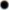 The stated intent of reducing barriers to access to licenced roles was shared as a positive objective by all. It is important to emphasize that all in this review were very quick to say as long as the high standard of competency in these roles is maintained.Definition and Control Of Knowledge, Skill and Attitudinal Aspects (Competency)As an overarching comment, there are many ways to evaluate and check competency. Basing the confirmatory processes on a rigorous SAT assessment process is a sound approach. However, if there are knowledge, skill or attitudinal (cultural) elements omitted from the defined content requirements then any assessment process fails. It would seem prudent that considerable thought be given to how theCNSC is going to exert oversight and Regulatory control (authority) over the definition of the competency requirements that need to be met. Some form of approval / change control process would seem needed / prudent.I was licenced as a shift supervisor (albeit many years ago) and was able to meet the requirements over a 2-year period of very intensive learning and experience. Requirements and roles have changed / evolved since that time in very significant ways — so of course the knowledge and skills (competency) requirements has evolved as the roles changed.The thinking has changed considerably with respect to the adherence to procedures and procedures have improved dramatically. Over the same period, we have had events that resulted in the emergence of a focus on beyond design basis events. While some procedural guidance can be provided for these kinds Of situations, experience to date suggests that response will require ability to apply knowledge (including science fundamental knowledge and knowledge of plant physical layout) to successfully manage the challenges at the Level 4 defence in depth response level and in beyond design base events. There is relevant OPEX from events like the 2003 blackout that provide 'food for thought' on this aspect of knowledge and skill requirements.So, while the document provides a high-level list of Station Specific knowledge requirements in Appendix Delta, it does not provide any similar guidance for the 'general knowledge requirements' — the subject of the most substantive change in approach. This may be deliberate, leaving the discussion of required competency base knowledge to some other process. It just strikes me as an independent reviewer to be an inconsistency that warrants reflection.So as an independent reviewer, I'd have to summarize my overall conclusion as that without any detail of the definition of specifics of required content, control of content definition and change control at the front end, or without understanding of the CNSC approach to independent oversight to ensure front end definition is correct and that confirmation of adequacy of implementation (the back end) is effectively done, all I can say is that the changes could work if correctly implemented and controlled.Preparation for SMR'sIn looking at the document with the lens of application to SMR's, most of the document is at a high enough level that it could be applied to any technology. Of course, the Appendix Alpha would need to be updated to include whatever structure merges for the SMR. The application to SMR will very much depend on the SAT based evaluation of what the knowledge requirements are for new machines.The only other place in the document that may warrant reflection is section 3.1. In section 3.1, it explicitly requires a unique licence for each site (not transferrable). I have ben of the view for some time that to make the vision of SMR's economically feasible, industry will need to deploy series of 'identical' machines. If a machine in Ontario was 'identical' to a machine in Saskatchewan for example, then just like a pilot gets certified to fly a specific aircraft, we might envision a transferable licence between facilities as long as the facilities are 'identical'.A Few Specific Observations1. In the draft, safety culture is listed in Appendix Charlie 2 as a requirement for being a licensed Health Physicist but is not mentioned anywhere in the context of a requirements for the other licensed positions.2. In discussions with academic colleagues about methods to confirm student comprehension there was general consensus that:Multiple choice questions can be effective in confirming specific details of required knowledge.Multiple choice questions are less effective at confirming ability to diagnose or apply specific knowledge.There was general agreement that the longer the time interval between the study of a subject and the application of the subject knowledge the more likely the recollection of the knowledge has diminished. The relaxation of time limits for EDI concerns has merit, but success will be dependent on the processes to confirm knowledge retention — particularly after an absence for any reason.During the discussion with academic colleagues, all expressed the importance of being able to explain to the public how independent regulatory oversight would remain effective in providing public assurance / confidence that licensed personnel have the required competency (knowledge, skills and attitude) in whatever scheme is being used. It is clear that there are both societal drivers (EDI) and huge cost and production drivers that would tend to drive toward reducing requirements. As is often quoted 'safety must remain the overriding requirement'. One thought was that there may be an opportunity to blend in some kind of 3rd party review process to the change control process of defining required content and/or evaluation of conformance to requirements.This document provides thoughts and input in response to the request from Brian Torrie in May 2022. The request asked to provide some independent thought / perspective for consideration as the CNSC works to evolve the REGDOC-2.2.3 governing the certification of licenced positions for Class IA nuclear facilities in Canada.Context of the ReviewIn conducting the review, no discussion was initiated with any of the licencees. The request was to provide some independent perspective. The thoughts and comments that follow are solely based on the experience of John Froats plus a consultation with four university educators on examination methods and perspectives on the subject of licenced staff.In the briefing for this review, the objectives driving the changes were stated to be:• To address opportunities to reduce barriers to access to the licenced roles  To prepare for the application in the context of SMR'sThe stated intent of reducing barriers to access to licenced roles was shared as a positive objective by all. It is important to emphasize that all in this review were very quick to say as long as the high standard of competency in these roles is maintained.Definition and Control Of Knowledge, Skill and Attitudinal Aspects (Competency)As an overarching comment, there are many ways to evaluate and check competency. Basing the confirmatory processes on a rigorous SAT assessment process is a sound approach. However, if there are knowledge, skill or attitudinal (cultural) elements omitted from the defined content requirements then any assessment process fails. It would seem prudent that considerable thought be given to how theCNSC is going to exert oversight and Regulatory control (authority) over the definition of the competency requirements that need to be met. Some form of approval / change control process would seem needed / prudent.I was licenced as a shift supervisor (albeit many years ago) and was able to meet the requirements over a 2-year period of very intensive learning and experience. Requirements and roles have changed / evolved since that time in very significant ways — so of course the knowledge and skills (competency) requirements has evolved as the roles changed.The thinking has changed considerably with respect to the adherence to procedures and procedures have improved dramatically. Over the same period, we have had events that resulted in the emergence of a focus on beyond design basis events. While some procedural guidance can be provided for these kinds Of situations, experience to date suggests that response will require ability to apply knowledge (including science fundamental knowledge and knowledge of plant physical layout) to successfully manage the challenges at the Level 4 defence in depth response level and in beyond design base events. There is relevant OPEX from events like the 2003 blackout that provide 'food for thought' on this aspect of knowledge and skill requirements.So, while the document provides a high-level list of Station Specific knowledge requirements in Appendix Delta, it does not provide any similar guidance for the 'general knowledge requirements' — the subject of the most substantive change in approach. This may be deliberate, leaving the discussion of required competency base knowledge to some other process. It just strikes me as an independent reviewer to be an inconsistency that warrants reflection.So as an independent reviewer, I'd have to summarize my overall conclusion as that without any detail of the definition of specifics of required content, control of content definition and change control at the front end, or without understanding of the CNSC approach to independent oversight to ensure front end definition is correct and that confirmation of adequacy of implementation (the back end) is effectively done, all I can say is that the changes could work if correctly implemented and controlled.Preparation for SMR'sIn looking at the document with the lens of application to SMR's, most of the document is at a high enough level that it could be applied to any technology. Of course, the Appendix Alpha would need to be updated to include whatever structure merges for the SMR. The application to SMR will very much depend on the SAT based evaluation of what the knowledge requirements are for new machines.The only other place in the document that may warrant reflection is section 3.1. In section 3.1, it explicitly requires a unique licence for each site (not transferrable). I have ben of the view for some time that to make the vision of SMR's economically feasible, industry will need to deploy series of 'identical' machines. If a machine in Ontario was 'identical' to a machine in Saskatchewan for example, then just like a pilot gets certified to fly a specific aircraft, we might envision a transferable licence between facilities as long as the facilities are 'identical'.A Few Specific Observations1. In the draft, safety culture is listed in Appendix Charlie 2 as a requirement for being a licensed Health Physicist but is not mentioned anywhere in the context of a requirements for the other licensed positions.2. In discussions with academic colleagues about methods to confirm student comprehension there was general consensus that:Multiple choice questions can be effective in confirming specific details of required knowledge.Multiple choice questions are less effective at confirming ability to diagnose or apply specific knowledge.There was general agreement that the longer the time interval between the study of a subject and the application of the subject knowledge the more likely the recollection of the knowledge has diminished. The relaxation of time limits for EDI concerns has merit, but success will be dependent on the processes to confirm knowledge retention — particularly after an absence for any reason.During the discussion with academic colleagues, all expressed the importance of being able to explain to the public how independent regulatory oversight would remain effective in providing public assurance / confidence that licensed personnel have the required competency (knowledge, skills and attitude) in whatever scheme is being used. It is clear that there are both societal drivers (EDI) and huge cost and production drivers that would tend to drive toward reducing requirements. As is often quoted 'safety must remain the overriding requirement'. One thought was that there may be an opportunity to blend in some kind of 3rd party review process to the change control process of defining required content and/or evaluation of conformance to requirements.Entire DocumentBruce Power,CNA, OPG, NB PowerTitle change from “Certification of Persons Working at Nuclear Power Plants” to “Certification of Reactor Facility Workers” will require document revisions of licensees’ documentation, such as training materials where this may be the only update required.  Return title to “Certification of Persons Working at Nuclear Power Plants”. Return title to “Certification of Persons Working at Nuclear Power Plants”. Return title to “Certification of Persons Working at Nuclear Power Plants”. MAJORMAJORThis is an administrative burden with no obvious or corresponding improvement to nuclear safety.Several sections 9.1.11 & Guidance, 12.4.1 & Guidance, 13.3, 18.2.1, & Guidance, 20, 21, App BBruce Power,CNA, OPG, NB PowerUse of the words” acceptable to the CNSC”Replace “acceptable to the CNSC” For example; change:  “acceptable to the CNSC”to:“accepted as part of the licensing basis”Replace “acceptable to the CNSC” For example; change:  “acceptable to the CNSC”to:“accepted as part of the licensing basis”Replace “acceptable to the CNSC” For example; change:  “acceptable to the CNSC”to:“accepted as part of the licensing basis”MAJORMAJORRegulatory uncertainty results from the use of potential subjective criteria/expectations for acceptance instead of the well-defined requirement(s) of the approved licensing basis.  This leads to increased burden with no obvious or corresponding improvement to nuclear safety.Several sections5.3.3, 5.4.3, 5.4.4, 5.5.3, 5.5.4, 10.1.2, 12, 12.1, 13.2.1, 13.2.2, 13.2.3, 14.5, 17.1, 18.5, 18.5.1, 18.5.2, 18.5.3, 18.6, App DBruce Power,CNA, OPG, NB PowerUse of the word “suitable”Remove the word “suitable”.Remove the word “suitable”.Remove the word “suitable”.MAJORMAJORRegulatory uncertainty results from the use of potential subjective criteria/expectations for acceptance instead of the well-defined requirement(s) of the approved licensing basis.  This leads to increased burden with no obvious or corresponding improvement to nuclear safety.Page 111.3 (c)Bruce Power,CNA, OPG, NB PowerList of Class I Nuclear Facilities Regulations sections being referenced does not include 13(2), which deals with certification decision notifications. Add a reference to section 13(2).Add a reference to section 13(2).Add a reference to section 13(2).ClarificationClarificationPage 13Section 2Bruce Power,CNA, OPG, NB PowerCNSC cannot mandate that workers MUST apply for renewal of certification, if the person or licensee does not want to.Certified workers DO NOT apply for certification, a licensee does.Consequently, applicants seeking certification renewal should apply for the renewal of certified worker's their certification(s) before the expiry date specified on their certificate(s).  Consequently, applicants seeking certification renewal should apply for the renewal of certified worker's their certification(s) before the expiry date specified on their certificate(s).  Consequently, applicants seeking certification renewal should apply for the renewal of certified worker's their certification(s) before the expiry date specified on their certificate(s).  MAJORMAJORREGDOC must comply with Class I Facilities Regulations. Regulatory uncertainty due to the inconsistency with the Class I Facilities Regulations.Page 13Section 3.1 GuidanceBruce Power,CNA, OPG, NB PowerIn this document, employee-employer relationship should be limited to certified staff.The licensee is responsible for the competency of all certified workers employed at the reactor facility identified in the licence, regardless of the contractual agreement binding certified workers and the licensee as employer.The licensee is responsible for the competency of all certified workers employed at the reactor facility identified in the licence, regardless of the contractual agreement binding certified workers and the licensee as employer.The licensee is responsible for the competency of all certified workers employed at the reactor facility identified in the licence, regardless of the contractual agreement binding certified workers and the licensee as employer.ClarificationClarificationPage 13Section 3.1 GuidanceBruce Power,CNA, OPG, NB Power“Multiple Certifications” wording is not aligned with Section 1 Introduction.The CNSC may certify a worker as qualified to carry out the duties of for employment in more than one designated position, as long as…The CNSC may certify a worker as qualified to carry out the duties of for employment in more than one designated position, as long as…The CNSC may certify a worker as qualified to carry out the duties of for employment in more than one designated position, as long as…ClarificationClarificationPage 14Section 3.2 bBruce Power,CNA, OPG, NB PowerAs written, the statement is unclear.… an inactive status is assigned to any certified worker who holds a valid certificate, but wasformally removed from duty in accordance with subsection 18.3 or 18.4; either one of the processes specified in subsections 18.3 or and 18.4;… an inactive status is assigned to any certified worker who holds a valid certificate, but wasformally removed from duty in accordance with subsection 18.3 or 18.4; either one of the processes specified in subsections 18.3 or and 18.4;… an inactive status is assigned to any certified worker who holds a valid certificate, but wasformally removed from duty in accordance with subsection 18.3 or 18.4; either one of the processes specified in subsections 18.3 or and 18.4;ClarificationClarificationPage 14Section 3.2GuidanceBruce Power,CNA, OPG, NB PowerTypo in “End of Employment”.…unless the worker is reinstated to duty as per subsection 18.518.5 before ….…unless the worker is reinstated to duty as per subsection 18.518.5 before ….…unless the worker is reinstated to duty as per subsection 18.518.5 before ….Clarification-EditorialClarification-EditorialPage 14Section 4Bruce Power,CNA, OPG, NB PowerCurrent list of designated positions is reflective of the current licenced facilities and implies that these positions will be required at all future facilities.Add guidance to explain that these four positions reflect only those at the currently licensed facilities.Add guidance to explain that these four positions reflect only those at the currently licensed facilities.Add guidance to explain that these four positions reflect only those at the currently licensed facilities.MAJORMAJORDoes not allow for different operating organization structures that may be proposed for future SMRs.  Page 14Section 4 cBruce Power,CNA, OPG, NB PowerMissing an acronym.c. shift supervisor (SS); andc. shift supervisor (SS); andc. shift supervisor (SS); andClarification-EditorialClarification-EditorialPage 154.1Bruce Power,CNA, OPG, NB PowerTypo… and are associated with the generic classes ofdesignated positions listed in Appendix A.… and are associated with the generic classes ofdesignated positions listed in Appendix A.… and are associated with the generic classes ofdesignated positions listed in Appendix A.Clarification-EditorialClarification-EditorialPage 154.3Bruce Power,CNA, OPG, NB PowerAs written, the statement is unclear.When in possession of a valid certificate, workers are deemed qualified to perform the duties of the pertinent site-specific positions listed in Appendix A in accordance with the licensee’s established management system., including the roles and responsibilities documentation found acceptable by the CNSC.When in possession of a valid certificate, workers are deemed qualified to perform the duties of the pertinent site-specific positions listed in Appendix A in accordance with the licensee’s established management system., including the roles and responsibilities documentation found acceptable by the CNSC.When in possession of a valid certificate, workers are deemed qualified to perform the duties of the pertinent site-specific positions listed in Appendix A in accordance with the licensee’s established management system., including the roles and responsibilities documentation found acceptable by the CNSC.ClarificationClarificationPage 155.1Bruce Power,CNA, OPG, NB PowerSection 5.1 deals with applications for certification, renewal of certification, and requests for decertification.  The section does not mention requests for opportunities to be heard or applications for examinations and tests, while sections 6.3 and 7 refer back to section 5.Revise section 5 to include requests for opportunities to be heard and applications for SHP examination and tests.Revise section 5 to include requests for opportunities to be heard and applications for SHP examination and tests.Revise section 5 to include requests for opportunities to be heard and applications for SHP examination and tests.ClarificationClarificationPage 165.2.2GuidancePage 195.3.2GuidanceBruce Power,CNA, OPG, NB PowerThe definition of “Worker Competency” is repeated in several instances:Move the definition of “Worker Competency” to the Glossary section on Page 69.Move the definition of “Worker Competency” to the Glossary section on Page 69.Move the definition of “Worker Competency” to the Glossary section on Page 69.ClarificationClarificationPage 175.2.3Bruce Power,CNA, OPG, NB PowerRequirement could be written more clearly, with less repetition in the document.The application shall describe how the applicable prerequisites of the personnel selection program mandated in section 12 were met., including, but not limited to:a. the worker’s education or literacy level upon selection for initial training;b. any education or literacy level equivalency recognized by the licensee;c. any prior work experience required by the CNSC or the licensee;d. any personnel selection interview undergone by the worker;e. any personnel selection test administered to the worker, including any medical screening; andf. any exemption explicitly sanctioned in this REGDOC that was employed by the licensee.The application shall describe how the applicable prerequisites of the personnel selection program mandated in section 12 were met., including, but not limited to:a. the worker’s education or literacy level upon selection for initial training;b. any education or literacy level equivalency recognized by the licensee;c. any prior work experience required by the CNSC or the licensee;d. any personnel selection interview undergone by the worker;e. any personnel selection test administered to the worker, including any medical screening; andf. any exemption explicitly sanctioned in this REGDOC that was employed by the licensee.The application shall describe how the applicable prerequisites of the personnel selection program mandated in section 12 were met., including, but not limited to:a. the worker’s education or literacy level upon selection for initial training;b. any education or literacy level equivalency recognized by the licensee;c. any prior work experience required by the CNSC or the licensee;d. any personnel selection interview undergone by the worker;e. any personnel selection test administered to the worker, including any medical screening; andf. any exemption explicitly sanctioned in this REGDOC that was employed by the licensee.ClarificationClarificationPage 175.2.4 Bruce Power,CNA, OPG, NB PowerAs written, the statement is unclear and the requirement should be limited to the “certification” related training.The application shall provide a chronological summary of the qualifications achieved by the worker covering the initial certification training components, the certification examinations, and all other personnel certification requirements milestones successfully completed by the worker.The application shall provide a chronological summary of the qualifications achieved by the worker covering the initial certification training components, the certification examinations, and all other personnel certification requirements milestones successfully completed by the worker.The application shall provide a chronological summary of the qualifications achieved by the worker covering the initial certification training components, the certification examinations, and all other personnel certification requirements milestones successfully completed by the worker.ClarificationClarificationPage 175.2.4 & Page 195.3.3Bruce Power,CNA, OPG, NB PowerAs written, the statement is unclear.The worker qualification summary should offer sufficient evidence that the worker meets all ofthe applicable qualifications specified in Part II. At a minimum, This summary shall include, asapplicable depending on the designated position:The worker qualification summary should offer sufficient evidence that the worker meets all ofthe applicable qualifications specified in Part II. At a minimum, This summary shall include, asapplicable depending on the designated position:The worker qualification summary should offer sufficient evidence that the worker meets all ofthe applicable qualifications specified in Part II. At a minimum, This summary shall include, asapplicable depending on the designated position:ClarificationClarificationPage 175.2.4 a.Bruce Power,CNA, OPG, NB PowerAs written, the statement is unclear.a.  the date of each cumulative or final formal evaluation marking the completion of each initial training component;a.  the date of each cumulative or final formal evaluation marking the completion of each initial training component;a.  the date of each cumulative or final formal evaluation marking the completion of each initial training component;ClarificationClarificationPage 175.2.4 e.Bruce Power,CNA, OPG, NB PowerAs written, the statement is unclear.e.  the date of completion of any period of working under supervision (WUS), including the total number of supervised work hours;e.  the date of completion of any period of working under supervision (WUS), including the total number of supervised work hours;e.  the date of completion of any period of working under supervision (WUS), including the total number of supervised work hours;ClarificationClarificationPage 175.2.4Guidance & Page 195.3.3GuidanceBruce Power,CNA, OPG, NB PowerAs written, the statement is unclear.Move the following text under guidance section:The worker qualification summary should offer sufficient evidence that the worker meets all of the applicable qualifications specified in Part II.Move the following text under guidance section:The worker qualification summary should offer sufficient evidence that the worker meets all of the applicable qualifications specified in Part II.Move the following text under guidance section:The worker qualification summary should offer sufficient evidence that the worker meets all of the applicable qualifications specified in Part II.ClarificationClarificationPage 175.2.5 & Page 195.3.4Bruce Power,CNA, OPG, NB PowerAs written, the statement is unclear.Delete “comprehensive”: For example; The licensee is not required to append any supporting documentation to the application as proof of competency; however, comprehensive personnel records shall be maintained in accordance with subsection 19.2 and made available for verification by the CNSC upon request.Delete “comprehensive”: For example; The licensee is not required to append any supporting documentation to the application as proof of competency; however, comprehensive personnel records shall be maintained in accordance with subsection 19.2 and made available for verification by the CNSC upon request.Delete “comprehensive”: For example; The licensee is not required to append any supporting documentation to the application as proof of competency; however, comprehensive personnel records shall be maintained in accordance with subsection 19.2 and made available for verification by the CNSC upon request.ClarificationClarificationPage 195.3.3Bruce Power,CNA, OPG, NB PowerAs written, the statement is unclear.The application shall provide a chronological summary of the requalification requirements met by the worker during the current certification period covering the continuing training components, the requalification tests, and all other personnel certification requirements milestones successfully completed by the worker.The application shall provide a chronological summary of the requalification requirements met by the worker during the current certification period covering the continuing training components, the requalification tests, and all other personnel certification requirements milestones successfully completed by the worker.The application shall provide a chronological summary of the requalification requirements met by the worker during the current certification period covering the continuing training components, the requalification tests, and all other personnel certification requirements milestones successfully completed by the worker.ClarificationClarificationPage 195.3.3 a.Bruce Power,CNA, OPG, NB PowerCould be written more clearly, with less repetition in the document.a. confirmation that the worker attended continuing training and successfully underwent formal evaluations compliant with the requirements specified in section 13., including suitable update, refresher, simulator-based, and nuclear emergency response training;a. confirmation that the worker attended continuing training and successfully underwent formal evaluations compliant with the requirements specified in section 13., including suitable update, refresher, simulator-based, and nuclear emergency response training;a. confirmation that the worker attended continuing training and successfully underwent formal evaluations compliant with the requirements specified in section 13., including suitable update, refresher, simulator-based, and nuclear emergency response training;ClarificationClarificationPage 195.3.3 d.Bruce Power,CNA, OPG, NB PowerThis requirement should be aligned with section 18.2.1 and Appendix B.d. the total number of complete shifts and hours of shiftwork in the designated position performed by the worker during each quarter of over the current certification period; d. the total number of complete shifts and hours of shiftwork in the designated position performed by the worker during each quarter of over the current certification period; d. the total number of complete shifts and hours of shiftwork in the designated position performed by the worker during each quarter of over the current certification period; ClarificationClarificationPage 205.3.5GuidanceBruce Power,CNA, OPG, NB PowerPer section 18.4.4, when a certificate expires, the licensee must remove a person from the designated position.When a certificate is not issued before the current one expires, due to CNSC processing delays, the effective date of the new certificate should be the date of the CNSC decision, not the date of expiry of the previous certification. Certificate Expiry – When the certificate expires before the application can be processed byCNSC staff and a renewed certificate issued by the CNSC, the effective date of the certificationrenewal will be that of the certification decision made by the Commission or a DO. made to coincide with the date of expiry of the existing certification.Certificate Expiry – When the certificate expires before the application can be processed byCNSC staff and a renewed certificate issued by the CNSC, the effective date of the certificationrenewal will be that of the certification decision made by the Commission or a DO. made to coincide with the date of expiry of the existing certification.Certificate Expiry – When the certificate expires before the application can be processed byCNSC staff and a renewed certificate issued by the CNSC, the effective date of the certificationrenewal will be that of the certification decision made by the Commission or a DO. made to coincide with the date of expiry of the existing certification.MAJORMAJORThe CNSC suggested wording will prevent the individual from having the full benefit of the new 5-year certification period.Page 205.3.6GuidanceBruce Power,CNA, OPG, NB PowerIn guidance, “Limitation” seems to contradict section 5.3.5, which does not specify when a renewal application should be submitted, in that a renewal application requesting an “early” effective date is subject to a 60-day validity window, while a normal renewal is not.CNSC’s suggested wording seems to be written as a requirement.Limitation – In order to provide licensees with scheduling flexibility, the CNSC allows therenewal of the certification of reactor facility workers at any time before the end of the certificate validity period. This allowance is made because shortening the certification period effectively increases the requalification testing frequency. However, the CNSC will not postpone the effective date of the certification renewal any more than 60 calendar days past the effective dateof the application for certification renewal. This restriction is imposed to ensure that the proof ofworker competency provided at the time of application is relatively recent, and is therefore valid.Limitation – In order to provide licensees with scheduling flexibility, the CNSC allows therenewal of the certification of reactor facility workers at any time before the end of the certificate validity period. This allowance is made because shortening the certification period effectively increases the requalification testing frequency. However, the CNSC will not postpone the effective date of the certification renewal any more than 60 calendar days past the effective dateof the application for certification renewal. This restriction is imposed to ensure that the proof ofworker competency provided at the time of application is relatively recent, and is therefore valid.Limitation – In order to provide licensees with scheduling flexibility, the CNSC allows therenewal of the certification of reactor facility workers at any time before the end of the certificate validity period. This allowance is made because shortening the certification period effectively increases the requalification testing frequency. However, the CNSC will not postpone the effective date of the certification renewal any more than 60 calendar days past the effective dateof the application for certification renewal. This restriction is imposed to ensure that the proof ofworker competency provided at the time of application is relatively recent, and is therefore valid.ClarificationClarificationPage 205.4, 5.4.1,Page 225.5, 5.5.1, 5.5.3Page 30 & 319.4 , 9.4.1, 9.4.2, 9.4.3, 9.4.5 Guidance,  9.5, 9.5.2, 9.5.3, 9.5.4,  &Page 3610.3Bruce Power,CNA, OPG, NB PowerThe term “recertification” is not present in the NSCA or the Class 1 Facilities Regulations.Replace “Recertification” with “Certification” For example; Application for ReCertification within Five Years of a Certificate ExpiryReplace “Recertification” with “Certification” For example; Application for ReCertification within Five Years of a Certificate ExpiryReplace “Recertification” with “Certification” For example; Application for ReCertification within Five Years of a Certificate ExpiryClarificationClarificationPage 205.4Bruce Power,CNA, OPG, NB PowerTypo; section 5.2 is for initial certification applications.In addition to the general provisions specified in subsection 5.1 5.2, an application for certificationsubmitted …In addition to the general provisions specified in subsection 5.1 5.2, an application for certificationsubmitted …In addition to the general provisions specified in subsection 5.1 5.2, an application for certificationsubmitted …Clarification-EditorialClarification-EditorialPage 205.4.1Bruce Power,CNA, OPG, NB PowerAs written, the statement is unclear.A worker whose certificate expired more than five (5) years prior to the date of application shall mustmeet the additional requirements specified later in subsection 5.5.A worker whose certificate expired more than five (5) years prior to the date of application shall mustmeet the additional requirements specified later in subsection 5.5.A worker whose certificate expired more than five (5) years prior to the date of application shall mustmeet the additional requirements specified later in subsection 5.5.ClarificationClarificationPage 215.4.2GuidanceBruce Power,CNA, OPG, NB PowerAs written, the statement is unclear.Important Note – To satisfy the condition set by subsection 9(2) of the Class I Regulations, thecorrect worker competency declaration for a recertification is the same as the one required for an initial certification.Important Note – To satisfy the condition set by subsection 9(2) of the Class I Regulations, thecorrect worker competency declaration for a recertification is the same as the one required for an initial certification.Important Note – To satisfy the condition set by subsection 9(2) of the Class I Regulations, thecorrect worker competency declaration for a recertification is the same as the one required for an initial certification.ClarificationClarificationPage 215.4.2 band5.4.3 b & c.Bruce Power,CNA, OPG, NB Power5.4.3 b & c specify “test”, which contradicts section 5.4.2 b, which specifies “examination”.5.4.2 Worker Competency DeclarationIn accordance with regulations, the application shall state that the worker:b. has successfully completed the applicable training program and requalification tests examination referred to in the licence; …5.4.2 Worker Competency DeclarationIn accordance with regulations, the application shall state that the worker:b. has successfully completed the applicable training program and requalification tests examination referred to in the licence; …5.4.2 Worker Competency DeclarationIn accordance with regulations, the application shall state that the worker:b. has successfully completed the applicable training program and requalification tests examination referred to in the licence; …MAJORMAJORLicensees cannot implement the REGDOC when two sections define contradicting requirements to be implemented at the same time.Page 215.4.4 c, d, e & fBruce Power,CNA, OPG, NB PowerSection 19.2 requires licensees to retain, and make available to the CNSC upon request, personnel training records, and should not be required to submit such records with certification applications.c. the date of the knowledge-based requalification test successfully completed by the worker, including the worker’s answers and the grade, in percentage, obtained by the worker;d. the date of the performance-based requalification test or series of tests successfully completed by the worker;e. a suitable record, signed by an authorized licensee representative, of the WUS hours completed by the worker; andf. a recording, transcript, or the minutes of the mandated management interview.e. the date of completion of any period of work under supervision, including the total number of supervised work hours; andf. the date of the management interview.c. the date of the knowledge-based requalification test successfully completed by the worker, including the worker’s answers and the grade, in percentage, obtained by the worker;d. the date of the performance-based requalification test or series of tests successfully completed by the worker;e. a suitable record, signed by an authorized licensee representative, of the WUS hours completed by the worker; andf. a recording, transcript, or the minutes of the mandated management interview.e. the date of completion of any period of work under supervision, including the total number of supervised work hours; andf. the date of the management interview.c. the date of the knowledge-based requalification test successfully completed by the worker, including the worker’s answers and the grade, in percentage, obtained by the worker;d. the date of the performance-based requalification test or series of tests successfully completed by the worker;e. a suitable record, signed by an authorized licensee representative, of the WUS hours completed by the worker; andf. a recording, transcript, or the minutes of the mandated management interview.e. the date of completion of any period of work under supervision, including the total number of supervised work hours; andf. the date of the management interview.MAJORMAJORIncreased requirement and administrative burden beyond a normal renewal application with no obvious or corresponding improvement to nuclear safety.Page 225.5.2GuidanceBruce Power,CNA, OPG, NB PowerAs written, the statement is unclear.Important Note – To satisfy the legal requirement set by subsection 9(2) of the Class I Regulations, the correct worker competency declaration for a recertification is the same as the one required for an initial certification.Important Note – To satisfy the legal requirement set by subsection 9(2) of the Class I Regulations, the correct worker competency declaration for a recertification is the same as the one required for an initial certification.Important Note – To satisfy the legal requirement set by subsection 9(2) of the Class I Regulations, the correct worker competency declaration for a recertification is the same as the one required for an initial certification.ClarificationClarificationPage 235.5.3 b ii & iiiBruce Power,CNA, OPG, NB PowerSection 19.2 requires licensees to retain, and make available to the CNSC upon request, personnel training records, and should not be required to submit such records with certification applicationsii. the date of the knowledge-based certification examination successfully completed by the worker, including the worker’s answers and the grade, in percentage, obtained by the worker;iii. the date of the performance-based certification examinations successfully completed by the worker;ii. the date of the knowledge-based certification examination successfully completed by the worker, including the worker’s answers and the grade, in percentage, obtained by the worker;iii. the date of the performance-based certification examinations successfully completed by the worker;ii. the date of the knowledge-based certification examination successfully completed by the worker, including the worker’s answers and the grade, in percentage, obtained by the worker;iii. the date of the performance-based certification examinations successfully completed by the worker;MAJORMAJORIncreased requirement and administrative burden beyond a normal renewal application, with no obvious or corresponding improvement to nuclear safety.Page 235.5.4 a, b, c & dBruce Power,CNA, OPG, NB PowerSection 19.2 requires licensees to retain, and make available to the CNSC upon request, personnel training records, and should not be required to submit such records with certification applicationsa. the tailored training needs analysis (TNA) or a summary of the said TNA;b. the individual training plan (ITP) or a summary of the ITP;c. the knowledge-based certification examination successfully completed by the worker,including the worker’s answers and the grade, in percentage, obtained by the worker;d. the performance-based certification examination successfully completed by the worker;a. the tailored training needs analysis (TNA) or a summary of the said TNA;b. the individual training plan (ITP) or a summary of the ITP;c. the knowledge-based certification examination successfully completed by the worker,including the worker’s answers and the grade, in percentage, obtained by the worker;d. the performance-based certification examination successfully completed by the worker;a. the tailored training needs analysis (TNA) or a summary of the said TNA;b. the individual training plan (ITP) or a summary of the ITP;c. the knowledge-based certification examination successfully completed by the worker,including the worker’s answers and the grade, in percentage, obtained by the worker;d. the performance-based certification examination successfully completed by the worker;MAJORMAJORIncreased requirement and administrative burden beyond a normal renewal application, with no obvious or corresponding improvement to nuclear safety.Page 235.5.4 e & fBruce Power,CNA, OPG, NB PowerSection 19.2 requires licensees to retain, and make available to the CNSC upon request, personnel training records, and should not be required to submit such records with certification applicationse. a suitable record, signed by an authorized licensee representative, of the WUS hourscompleted by the worker; andf. a recording, transcript, or the minutes of the mandated management interview.e. the date of completion of any period of work under supervision, including the total number ofsupervised work hours; and f. the date of the management interview.e. a suitable record, signed by an authorized licensee representative, of the WUS hourscompleted by the worker; andf. a recording, transcript, or the minutes of the mandated management interview.e. the date of completion of any period of work under supervision, including the total number ofsupervised work hours; and f. the date of the management interview.e. a suitable record, signed by an authorized licensee representative, of the WUS hourscompleted by the worker; andf. a recording, transcript, or the minutes of the mandated management interview.e. the date of completion of any period of work under supervision, including the total number ofsupervised work hours; and f. the date of the management interview.MAJORMAJORIncreased requirement and administrative burden beyond a normal renewal application, with no obvious or corresponding improvement to nuclear safety.Page 236.1Bruce Power,CNA, OPG, NB PowerSuggest adding the following guidance.Important Note – To satisfy the legal requirement set by subsection 11(1) of the Class I Regulations, the CNSC shall notify a licensee and the person of a proposed decision not to certify the person, as well as the basis for the proposed decision, at least 30 days before refusing to certify the person.Important Note – To satisfy the legal requirement set by subsection 11(1) of the Class I Regulations, the CNSC shall notify a licensee and the person of a proposed decision not to certify the person, as well as the basis for the proposed decision, at least 30 days before refusing to certify the person.Important Note – To satisfy the legal requirement set by subsection 11(1) of the Class I Regulations, the CNSC shall notify a licensee and the person of a proposed decision not to certify the person, as well as the basis for the proposed decision, at least 30 days before refusing to certify the person.ClarificationClarificationPage 246.3Bruce Power,CNA, OPG, NB PowerRequirements should use the word “SHALL”.All such requests shall should contain the information and be transmitted to the CNSC … All such requests shall should contain the information and be transmitted to the CNSC … All such requests shall should contain the information and be transmitted to the CNSC … ClarificationClarificationPage 246.3 & Page 247.Bruce Power,CNA, OPG, NB PowerSections 6.3 & 7 should not refer to all of 5.1; just 5.1.2 to 5.1.4.  Section 5 is titled "Personnel Certification Applications", while section 6 is related to refusal to certify and decertification.Replace 5.1 with 5.1.2 to 5.1.4, for example;… with the general provisions specified in subsections 5.1 5.1.2 to 5.1.4.Replace 5.1 with 5.1.2 to 5.1.4, for example;… with the general provisions specified in subsections 5.1 5.1.2 to 5.1.4.Replace 5.1 with 5.1.2 to 5.1.4, for example;… with the general provisions specified in subsections 5.1 5.1.2 to 5.1.4.ClarificationClarificationPage 247 a.Bruce Power,CNA, OPG, NB PowerAs written, the statement is unclear.… specifying the effective date of completion of the initial or continuing training referenced insection 10;… specifying the effective date of completion of the initial or continuing training referenced insection 10;… specifying the effective date of completion of the initial or continuing training referenced insection 10;ClarificationClarificationPage 269 c.Bruce Power,CNA, OPG, NB PowerAs written, the statement is unclear.c. shift supervisor (SS). c. shift supervisor (SS). c. shift supervisor (SS). Clarification-EditorialClarification-EditorialPage 269.1.1Bruce Power,CNA, OPG, NB PowerAs written, the statement is unclear, and should use wording similar to section 10.1.1.The worker must have met, prior to the start of their initial training, the basic prerequisitesspecified in subsection 12.2 as part of the personnel selection program mandated in section 12.ORThe worker must have met, prior to the start of their initial training, any applicable position specific prerequisites set by the licensee as part of the personnel selection program mandated insection 12.The worker must have met, prior to the start of their initial training, the basic prerequisitesspecified in subsection 12.2 as part of the personnel selection program mandated in section 12.ORThe worker must have met, prior to the start of their initial training, any applicable position specific prerequisites set by the licensee as part of the personnel selection program mandated insection 12.The worker must have met, prior to the start of their initial training, the basic prerequisitesspecified in subsection 12.2 as part of the personnel selection program mandated in section 12.ORThe worker must have met, prior to the start of their initial training, any applicable position specific prerequisites set by the licensee as part of the personnel selection program mandated insection 12.ClarificationClarificationPage 269.1.2Bruce Power,CNA, OPG, NB PowerThis revision of the requirement focusses on the worker, while current version focusses on the training. The proposed wording is not aligned with the Science Fundamentals and Equipment Principles (SF&EP/Generals) training that has been established in accordance with a Systematic Approach to Training (SAT) and accepted by the CNSC.The worker must have successfully completed general training based on a training system and must possess adequate knowledge of the applied science and engineering principles relevant to the design and operation of the reactor(s) and the systems, subsystems, and equipment installed in the reactor facility identified in the licence.covering the science fundamentals and equipment principles relevant to the operation of a reactor facility.The worker must have successfully completed general training based on a training system and must possess adequate knowledge of the applied science and engineering principles relevant to the design and operation of the reactor(s) and the systems, subsystems, and equipment installed in the reactor facility identified in the licence.covering the science fundamentals and equipment principles relevant to the operation of a reactor facility.The worker must have successfully completed general training based on a training system and must possess adequate knowledge of the applied science and engineering principles relevant to the design and operation of the reactor(s) and the systems, subsystems, and equipment installed in the reactor facility identified in the licence.covering the science fundamentals and equipment principles relevant to the operation of a reactor facility.MAJORMAJORRegulatory uncertainty results from the use of potential subjective criteria/expectations for acceptance instead of the well-defined requirement(s) of the approved licensing basis.  This leads to increased burden with no obvious or corresponding improvement to nuclear safety.Page 269.1.2Bruce Power,CNA, OPG, NB Power9.1.2 does not address how a licensee confirms a worker “possesses adequate knowledge”, while current version requires formal written evaluations.  Section 13.4 does require formal evaluations, but the linkage to 9.1.2 is unclear.Add:This training shall include formal learner evaluations, mandated in section 13.4, that confirms at the completion of the training, the person has adequate knowledge to perform the duties of the relevant designated position.Add:This training shall include formal learner evaluations, mandated in section 13.4, that confirms at the completion of the training, the person has adequate knowledge to perform the duties of the relevant designated position.Add:This training shall include formal learner evaluations, mandated in section 13.4, that confirms at the completion of the training, the person has adequate knowledge to perform the duties of the relevant designated position.MAJORMAJORRegulatory uncertainty results from the use of potential subjective criteria/expectations for acceptance instead of the well-defined requirement(s) of the approved licensing basis.  This leads to increased burden with no obvious or corresponding improvement to nuclear safety.9.1.3Page 26Bruce Power,CNA, OPG, NB PowerThis revision of the plant experience requirement focusses on a worker’s “knowledge”, while current version focusses on a set period of time.9.1.3 does not address how a licensee confirms a worker “possesses adequate knowledge”.  Section 13.4 requires formal evaluations be a component of training, but the linkage to 9.1.3 is unclear.For new facilities, information on physical layout, time to operate, and organizational structure may not be available until commissioning is under way.“Time to operate” and “organizational structure” are not addressed before the start of the station-specific phase of training. The worker must have successfully completed, prior to the start of the station-specific training specified next in sub-subsection 9.1.4, plant familiarization training based on a training system.Guidance: Plant familiarization training should address:a. the physical layout of the reactor facility identified in the licence, including the location and size of the major systems, subsystems and equipment., and the time and effort required for field personnel to operate, upon direction by certified workers, the systems, subsystems, and equipment located outside of the main control room (MCR); andb. the organizational infrastructure necessary to operate the said reactor facility under normal, abnormal, and emergency conditions, including the mandate, roles and responsibilities of the key personnel and groups of personnel.The worker must have successfully completed, prior to the start of the station-specific training specified next in sub-subsection 9.1.4, plant familiarization training based on a training system.Guidance: Plant familiarization training should address:a. the physical layout of the reactor facility identified in the licence, including the location and size of the major systems, subsystems and equipment., and the time and effort required for field personnel to operate, upon direction by certified workers, the systems, subsystems, and equipment located outside of the main control room (MCR); andb. the organizational infrastructure necessary to operate the said reactor facility under normal, abnormal, and emergency conditions, including the mandate, roles and responsibilities of the key personnel and groups of personnel.The worker must have successfully completed, prior to the start of the station-specific training specified next in sub-subsection 9.1.4, plant familiarization training based on a training system.Guidance: Plant familiarization training should address:a. the physical layout of the reactor facility identified in the licence, including the location and size of the major systems, subsystems and equipment., and the time and effort required for field personnel to operate, upon direction by certified workers, the systems, subsystems, and equipment located outside of the main control room (MCR); andb. the organizational infrastructure necessary to operate the said reactor facility under normal, abnormal, and emergency conditions, including the mandate, roles and responsibilities of the key personnel and groups of personnel.MAJORMAJORBy retaining too fine a level of detail in the requirements, the effectiveness of the licensees’ training system (SAT) process is diminished.Page 279.1.4Bruce Power,CNA, OPG, NB Power9.1.4 does not address how a licensee confirms a worker “possesses adequate knowledge”. Section 13.4 does require formal evaluations be a component of training, but the linkage to 9.1.4 is unclear.The worker must have successfully completed baseline station-specific training based on a training system and must possess adequate knowledge of the design and the precise operation, under normal, abnormal, and emergency conditions, of the reactor(s) and associated systems, subsystems, and equipment installed in the reactor facility identified in the licence.This training shall include formal learner evaluations, mandated in section 13.4, that confirm, at the completion of the training, the person has adequate knowledge to perform the duties of the relevant designated position.The worker must have successfully completed baseline station-specific training based on a training system and must possess adequate knowledge of the design and the precise operation, under normal, abnormal, and emergency conditions, of the reactor(s) and associated systems, subsystems, and equipment installed in the reactor facility identified in the licence.This training shall include formal learner evaluations, mandated in section 13.4, that confirm, at the completion of the training, the person has adequate knowledge to perform the duties of the relevant designated position.The worker must have successfully completed baseline station-specific training based on a training system and must possess adequate knowledge of the design and the precise operation, under normal, abnormal, and emergency conditions, of the reactor(s) and associated systems, subsystems, and equipment installed in the reactor facility identified in the licence.This training shall include formal learner evaluations, mandated in section 13.4, that confirm, at the completion of the training, the person has adequate knowledge to perform the duties of the relevant designated position.MAJORMAJORRegulatory uncertainty results from the use of potential subjective criteria/expectations for acceptance instead of the well-defined requirement(s) of the approved licensing basis.  This leads to increased burden with no obvious or corresponding improvement to nuclear safety.Page 279.1.4 GuidanceBruce Power,CNA, OPG, NB Power1) As written, the statement is unclear.2) Typo.Clarification – The baseline station-specific training covers the station-specific knowledge that,for ASO candidates, is required of a certified ASO or, for RO and shift supervisor candidates, isrequired of a certified RO. In other words, Shift supervisors are expected to possess station specific knowledge equivalent to that of ROs, in addition to the supplementary station-specificknowledge specified later in subsection 9.29.2Clarification – The baseline station-specific training covers the station-specific knowledge that,for ASO candidates, is required of a certified ASO or, for RO and shift supervisor candidates, isrequired of a certified RO. In other words, Shift supervisors are expected to possess station specific knowledge equivalent to that of ROs, in addition to the supplementary station-specificknowledge specified later in subsection 9.29.2Clarification – The baseline station-specific training covers the station-specific knowledge that,for ASO candidates, is required of a certified ASO or, for RO and shift supervisor candidates, isrequired of a certified RO. In other words, Shift supervisors are expected to possess station specific knowledge equivalent to that of ROs, in addition to the supplementary station-specificknowledge specified later in subsection 9.29.2ClarificationClarificationPage 279.1.5Bruce Power,CNA, OPG, NB PowerImplementation of a system’s approach to training should ensure nuclear emergency response training is addressed, if required by the analysis.As written, the statement is unclear.Delete 9.1.5 or; as a minimum, revise as follows: The worker must have successfully completed possess adequate knowledge of training on nuclear emergency response (NER) and the management of beyond-design-basis accidents (BDBA), based on a training system. including the roles and responsibilities of certified workers regarding emergency operating procedures and severe accident management.Delete 9.1.5 or; as a minimum, revise as follows: The worker must have successfully completed possess adequate knowledge of training on nuclear emergency response (NER) and the management of beyond-design-basis accidents (BDBA), based on a training system. including the roles and responsibilities of certified workers regarding emergency operating procedures and severe accident management.Delete 9.1.5 or; as a minimum, revise as follows: The worker must have successfully completed possess adequate knowledge of training on nuclear emergency response (NER) and the management of beyond-design-basis accidents (BDBA), based on a training system. including the roles and responsibilities of certified workers regarding emergency operating procedures and severe accident management.MAJORMAJORBy retaining too fine a level of detail in the requirements, the effectiveness of the licensees’ training system (SAT) process is diminished.Page 279.1.6Bruce Power,CNA, OPG, NB PowerAs written, the statement is unclear.The worker must have successfully completed on-the-job training (OJT) based on a trainingsystem covering the relevant knowledge and skills (K&S) and safety-related attributes acquired orreinforced most effectively through OJT.The worker must have successfully completed on-the-job training (OJT) based on a trainingsystem covering the relevant knowledge and skills (K&S) and safety-related attributes acquired orreinforced most effectively through OJT.The worker must have successfully completed on-the-job training (OJT) based on a trainingsystem covering the relevant knowledge and skills (K&S) and safety-related attributes acquired orreinforced most effectively through OJT.MAJORMAJORBy retaining too fine a level of detail in the requirements, the effectiveness of the licensees’ training system (SAT) process is diminished.Page 279.1.7Bruce Power,CNA, OPG, NB PowerAs written, the statement is unclear.The worker must have successfully completed simulator-based training based on a trainingsystem covering the relevant K&S and safety-related attributes acquired or reinforced mosteffectively through simulated scenarios.The worker must have successfully completed simulator-based training based on a trainingsystem covering the relevant K&S and safety-related attributes acquired or reinforced mosteffectively through simulated scenarios.The worker must have successfully completed simulator-based training based on a trainingsystem covering the relevant K&S and safety-related attributes acquired or reinforced mosteffectively through simulated scenarios.MAJORMAJORBy retaining too fine a level of detail in the requirements, the effectiveness of the licensees’ training system (SAT) process is diminished.Page 279.1.8Bruce Power,CNA, OPG, NB PowerIn October 2021, OPG/BP/NBP recommended the CNSC allow licensees to conduct science fundamentals, equipment principles and radiation protection training prior to commencing the initial certification training program, and the requirement to conduct a separate general examination be removed.Delete section 9.1.8, such that a separate Knowledge-based General Certification Examination is not required.Delete section 9.1.8, such that a separate Knowledge-based General Certification Examination is not required.Delete section 9.1.8, such that a separate Knowledge-based General Certification Examination is not required.MAJORMAJORCNSC’s initial response was that this proposal would not be addressed for this revision. Industry wants to ensure that this proposal is considered for next revision.Page 279.1.8Bruce Power,CNA, OPG, NB PowerAs written, the statement is unclear and should be aligned with current wording in CNSC EG1.The worker must have successfully completed a general knowledge examination that samples topics covered in the training specified in section 9.1.2. confirming that the worker possesses the general knowledge necessary to perform the duties of the pertinent designated position safely and competently.The worker must have successfully completed a general knowledge examination that samples topics covered in the training specified in section 9.1.2. confirming that the worker possesses the general knowledge necessary to perform the duties of the pertinent designated position safely and competently.The worker must have successfully completed a general knowledge examination that samples topics covered in the training specified in section 9.1.2. confirming that the worker possesses the general knowledge necessary to perform the duties of the pertinent designated position safely and competently.MAJORMAJORRegulatory uncertainty due to the inconsistency with the current examination process as mandated by CNSC EG1.Page 279.1.9Bruce Power,CNA, OPG, NB PowerAs written, the statement is unclear and should be aligned with current wording in CNSC EG1.The worker must have successfully completed a station-specific knowledge examination that samples topics covered in the training specified in section 9.1.4  confirming that the worker possesses the station-specific knowledge necessary to perform the duties of the pertinent designated position safely and competently.The worker must have successfully completed a station-specific knowledge examination that samples topics covered in the training specified in section 9.1.4  confirming that the worker possesses the station-specific knowledge necessary to perform the duties of the pertinent designated position safely and competently.The worker must have successfully completed a station-specific knowledge examination that samples topics covered in the training specified in section 9.1.4  confirming that the worker possesses the station-specific knowledge necessary to perform the duties of the pertinent designated position safely and competently.MAJORMAJORRegulatory uncertainty due to the inconsistency with the current examination process as mandated by CNSC EG1.Page 279.1.10Bruce Power,CNA, OPG, NB PowerAs written, the statement is unclear and should be aligned with current wording in CNSC EG2. CNSC proposal is a significant change in the scope of the initial simulator-based examination mandated by CNSC EG2.The worker must have successfully completed, within two (2) years of the application for certification, a performance-based certification examination conducted in a full-scope simulator or an approved alternative to the full scope simulator.  This examination samples topics covered in the training specified in section 9.1.7 and is aimed at providing assurance that, at the time of their certification, workers have the level of knowledge and skills required to respond to abnormal operating conditions at their facility. confirming that the worker can perform the duties of the pertinent designated position safely and competently.The worker must have successfully completed, within two (2) years of the application for certification, a performance-based certification examination conducted in a full-scope simulator or an approved alternative to the full scope simulator.  This examination samples topics covered in the training specified in section 9.1.7 and is aimed at providing assurance that, at the time of their certification, workers have the level of knowledge and skills required to respond to abnormal operating conditions at their facility. confirming that the worker can perform the duties of the pertinent designated position safely and competently.The worker must have successfully completed, within two (2) years of the application for certification, a performance-based certification examination conducted in a full-scope simulator or an approved alternative to the full scope simulator.  This examination samples topics covered in the training specified in section 9.1.7 and is aimed at providing assurance that, at the time of their certification, workers have the level of knowledge and skills required to respond to abnormal operating conditions at their facility. confirming that the worker can perform the duties of the pertinent designated position safely and competently.MAJORMAJORRegulatory uncertainty due to the inconsistency with the current examination process as mandated by CNSC EG2.Page 289.1.11Bruce Power,CNA, OPG, NB PowerThe concept of “Work Under Supervision (WUS)” cannot be applied to new facilities.CNSC should develop criteria or an exemption that can be applied to a newly built or first of a kind facility.CNSC should develop criteria or an exemption that can be applied to a newly built or first of a kind facility.CNSC should develop criteria or an exemption that can be applied to a newly built or first of a kind facility.MAJORMAJORDocument cannot be implemented as written for new facilities.Page 289.1.12Page 319.4.5Page 329.5.6Bruce Power,CNA, OPG, NB PowerAs written, the statement is unclear and the Industry suggested revision focusses the requirement on the interview, not the manager.“Authorized” manager is undefined.The worker must have successfully undergone a formal management interview conducted by a anauthorized manager that who thereby confirmed the worker can perform the duties of the pertinent designated position safely and competently.The worker must have successfully undergone a formal management interview conducted by a anauthorized manager that who thereby confirmed the worker can perform the duties of the pertinent designated position safely and competently.The worker must have successfully undergone a formal management interview conducted by a anauthorized manager that who thereby confirmed the worker can perform the duties of the pertinent designated position safely and competently.MAJORMAJORRegulatory uncertainty results from the use of potential subjective criteria/expectations for acceptance instead of the well-defined requirement(s) of the approved licensing basis.  This leads to increased burden with no obvious or corresponding improvement to nuclear safety.Page 289.1.12Page 319.4.5Page 339.5.6Page 289.1.10Page 299.3.2/9.3.3Page 309.4.2/9.4.3Page 329.5.3/9.5.4Bruce Power,CNA, OPG, NB PowerThe following guidance regarding is repeated throughout the document:1) when the management interview is conducted2) examination and test expiry datesSuggest move to Glossary section on Page 69.Suggest move to Glossary section on Page 69.Suggest move to Glossary section on Page 69.ClarificationClarificationPage 289.2.1Bruce Power,CNA, OPG, NB PowerAs written, the statement is unclear.The worker must have met the supplementary prerequisites for shift supervisors specified insubsection 12.2 as part of the personnel selection program mandated in section 12.The worker must have met the supplementary prerequisites for shift supervisors specified insubsection 12.2 as part of the personnel selection program mandated in section 12.The worker must have met the supplementary prerequisites for shift supervisors specified insubsection 12.2 as part of the personnel selection program mandated in section 12.ClarificationClarificationPage 289.2.2Page 299.2.3Bruce Power,CNA, OPG, NB PowerBruce Power,CNA, OPG, NB PowerThe concept of supplementary training and a subsequent supplementary examination is linked to the operating structure at currently licensed facilities and does not allow for different operating organization structures that may be proposed for future SMRs. Current list of designated positions in section 4 implies these positions and the related training/examinations will be required at all future facilities.Add guidance to explain that this training and examination is only required at licensed facilities that use an operating organization as reflected by Section 4.Add guidance to explain that this training and examination is only required at licensed facilities that use an operating organization as reflected by Section 4.Add guidance to explain that this training and examination is only required at licensed facilities that use an operating organization as reflected by Section 4.MAJORMAJORDoes not allow for different operating organization structures that may be proposed for future SMRs.  Page 289.2.2Bruce Power,CNA, OPG, NB Power9.2.2 does not address how a licensee confirms a worker “possesses supplementary knowledge”. Section 13.4 does require formal evaluations be a component of training, but the linkage to 9.2.2 is unclear.The worker must have successfully completed supplementary station-specific training, based on a training system,  and must possess of the supplementary knowledge specifically required of shift supervisors concerning the design and the precise operation, under normal, abnormal, and emergency conditions, of the reactor(s) and associated systems, subsystems, and equipment installed in the reactor facility identified in the licence.This training shall include formal learner evaluations, mandated in section 13.4, that confirm at the completion of the training, the person has adequate knowledge to perform the duties of the relevant designated position.The worker must have successfully completed supplementary station-specific training, based on a training system,  and must possess of the supplementary knowledge specifically required of shift supervisors concerning the design and the precise operation, under normal, abnormal, and emergency conditions, of the reactor(s) and associated systems, subsystems, and equipment installed in the reactor facility identified in the licence.This training shall include formal learner evaluations, mandated in section 13.4, that confirm at the completion of the training, the person has adequate knowledge to perform the duties of the relevant designated position.The worker must have successfully completed supplementary station-specific training, based on a training system,  and must possess of the supplementary knowledge specifically required of shift supervisors concerning the design and the precise operation, under normal, abnormal, and emergency conditions, of the reactor(s) and associated systems, subsystems, and equipment installed in the reactor facility identified in the licence.This training shall include formal learner evaluations, mandated in section 13.4, that confirm at the completion of the training, the person has adequate knowledge to perform the duties of the relevant designated position.MAJORMAJORRegulatory uncertainty results from the use of potential subjective criteria/expectations for acceptance instead of the well-defined requirement(s) of the approved licensing basis.  This leads to increased burden with no obvious or corresponding improvement to nuclear safety.Page 299.2.3Bruce Power,CNA, OPG, NB PowerAs written, the statement is unclear and should be aligned with current wording in CNSC EG1.The worker must have successfully completed a supplementary station-specific knowledge examination that samples topics covered in the training specified in section 9.2.2 confirming that the worker possesses the supplementary station-specific knowledge specifically required of shift supervisors to perform their duties safely and competently.The worker must have successfully completed a supplementary station-specific knowledge examination that samples topics covered in the training specified in section 9.2.2 confirming that the worker possesses the supplementary station-specific knowledge specifically required of shift supervisors to perform their duties safely and competently.The worker must have successfully completed a supplementary station-specific knowledge examination that samples topics covered in the training specified in section 9.2.2 confirming that the worker possesses the supplementary station-specific knowledge specifically required of shift supervisors to perform their duties safely and competently.MAJORMAJORRegulatory uncertainty due to the inconsistency with the current examination process as mandated by CNSC EG1.Page 299.3.1Bruce Power,CNA, OPG, NB PowerAs written, the statement is unclear.The certified worker must have successfully completed continuing training based on a training system comprising knowledge and performance-based refresher and update components delivered by means of effective instructional methods, including simulator-based training.The certified worker must have successfully completed continuing training based on a training system comprising knowledge and performance-based refresher and update components delivered by means of effective instructional methods, including simulator-based training.The certified worker must have successfully completed continuing training based on a training system comprising knowledge and performance-based refresher and update components delivered by means of effective instructional methods, including simulator-based training.ClarificationClarificationPage 299.3.3Bruce Power,CNA, OPG, NB PowerAs written, the statement is unclear.… conducted in a full-scope simulator or approved alternative simulator confirming that the worker …… conducted in a full-scope simulator or approved alternative simulator confirming that the worker …… conducted in a full-scope simulator or approved alternative simulator confirming that the worker …ClarificationClarificationPage 309.3.4Bruce Power,CNA, OPG, NB PowerFor consistency, requirements should be written using “SHALL”.The certified worker shall must have been sufficiently employed in the pertinent designated position to maintain an adequate competency level.The certified worker shall must have been sufficiently employed in the pertinent designated position to maintain an adequate competency level.The certified worker shall must have been sufficiently employed in the pertinent designated position to maintain an adequate competency level.ClarificationClarificationPage 309.4.1Bruce Power,CNA, OPG, NB PowerUse of the term “tailored” training is new terminology and expectations are unclear.9.4.1 Individual Tailored Training PlanThe worker must have successfully completed approved tailored training, comprising of knowledgeand performance-based refresher and update training, based on a documented, tailored trainingneeds analysis (TNA) and a documented individual training plan (ITP).At a minimum, this tailored training shall cover any scheduled refresher training and update training, including any simulator-based training, that the worker missed during the interim period between the certificate expiry and the application for recertification.9.4.1 Individual Tailored Training PlanThe worker must have successfully completed approved tailored training, comprising of knowledgeand performance-based refresher and update training, based on a documented, tailored trainingneeds analysis (TNA) and a documented individual training plan (ITP).At a minimum, this tailored training shall cover any scheduled refresher training and update training, including any simulator-based training, that the worker missed during the interim period between the certificate expiry and the application for recertification.9.4.1 Individual Tailored Training PlanThe worker must have successfully completed approved tailored training, comprising of knowledgeand performance-based refresher and update training, based on a documented, tailored trainingneeds analysis (TNA) and a documented individual training plan (ITP).At a minimum, this tailored training shall cover any scheduled refresher training and update training, including any simulator-based training, that the worker missed during the interim period between the certificate expiry and the application for recertification.MAJORMAJORRegulatory uncertainty results from the use of potential subjective criteria/expectations for acceptance instead of the well-defined requirement(s) of the approved licensing basis.  This leads to increased burden with no obvious or corresponding improvement to nuclear safety.Page 309.4.1Bruce Power,CNA, OPG, NB PowerAn individual training plan includes the completion of a needs assessment and does not need to be mandated.9.4.1 Individual Tailored Training PlanThe worker must have successfully completed approved tailored training, comprising of knowledgeand performance-based refresher and update training, based on a documented, tailored trainingneeds analysis (TNA) and a documented individual training plan (ITP).At a minimum, this tailored training shall cover any scheduled refresher training and update training, including any simulator-based training, that the worker missed during the interim period between the certificate expiry and the application for recertification.9.4.1 Individual Tailored Training PlanThe worker must have successfully completed approved tailored training, comprising of knowledgeand performance-based refresher and update training, based on a documented, tailored trainingneeds analysis (TNA) and a documented individual training plan (ITP).At a minimum, this tailored training shall cover any scheduled refresher training and update training, including any simulator-based training, that the worker missed during the interim period between the certificate expiry and the application for recertification.9.4.1 Individual Tailored Training PlanThe worker must have successfully completed approved tailored training, comprising of knowledgeand performance-based refresher and update training, based on a documented, tailored trainingneeds analysis (TNA) and a documented individual training plan (ITP).At a minimum, this tailored training shall cover any scheduled refresher training and update training, including any simulator-based training, that the worker missed during the interim period between the certificate expiry and the application for recertification.MAJORMAJORBy retaining too fine a level of detail in the requirements, the effectiveness of the licensees’ training system (SAT) process is diminished.Page 309.4.2Bruce Power,CNA, OPG, NB PowerNot aligned with CNSC document” Requirements for the Requalification Testing of Certified Shift Personnel at Nuclear Power Plants”, Revision 2, May 1, 2009.Industry suggested change in wording reflects current testing process as mandated by CNSC document ”Requirements for the Requalification Testing of Certified Shift Personnel at Nuclear Power Plants”, Revision 2, May 1, 2009.The certified worker must have successfully completed, within two (2) years of the application for recertification, a knowledge-based requalification test or series of tests aimed at demonstrating confirming that the worker has retained the knowledge necessary to perform the duties of the pertinent designated position safely and competentlyThe certified worker must have successfully completed, within two (2) years of the application for recertification, a knowledge-based requalification test or series of tests aimed at demonstrating confirming that the worker has retained the knowledge necessary to perform the duties of the pertinent designated position safely and competentlyThe certified worker must have successfully completed, within two (2) years of the application for recertification, a knowledge-based requalification test or series of tests aimed at demonstrating confirming that the worker has retained the knowledge necessary to perform the duties of the pertinent designated position safely and competentlyMAJORMAJORRegulatory uncertainty due to the inconsistency with the current process as mandated by CNSC document: Requirements for the Requalification Testing of Certified Shift Personnel at Nuclear Power Plants”, Revision 2Page 309.4.3Bruce Power,CNA, OPG, NB PowerNot aligned with CNSC document” Requirements for the Requalification Testing of Certified Shift Personnel at Nuclear Power Plants”, Revision 2, May 1, 2009.Industry suggested change in wording reflects current testing process as mandated by CNSC document ”Requirements for the Requalification Testing of Certified Shift Personnel at Nuclear Power Plants”, Revision 2, May 1, 2009.The certified worker must have successfully completed, within two (2) years of the application for recertification, and in a lead role, a comprehensive simulator-based requalification test aimed at demonstrating confirming that the worker can perform the duties of the pertinent designated position safely and competently.The certified worker must have successfully completed, within two (2) years of the application for recertification, and in a lead role, a comprehensive simulator-based requalification test aimed at demonstrating confirming that the worker can perform the duties of the pertinent designated position safely and competently.The certified worker must have successfully completed, within two (2) years of the application for recertification, and in a lead role, a comprehensive simulator-based requalification test aimed at demonstrating confirming that the worker can perform the duties of the pertinent designated position safely and competently.MAJORMAJORRegulatory uncertainty due to the inconsistency with the current process as mandated by CNSC document: Requirements for the Requalification Testing of Certified Shift Personnel at Nuclear Power Plants”, Revision 2.Page 3410.1.2Bruce Power,CNA, OPG, NB PowerAs written, the statement is unclear.Irrespective of any applicable prerequisites set by the licensee as part of the personnel selectionprogram, the The worker shall:Irrespective of any applicable prerequisites set by the licensee as part of the personnel selectionprogram, the The worker shall:Irrespective of any applicable prerequisites set by the licensee as part of the personnel selectionprogram, the The worker shall:ClarificationClarificationPage 3410.1.3Bruce Power,CNA, OPG, NB PowerCNSC has eliminated Section 19, Transfer to another Nuclear Power Plant, for the SHP. Under the current model, a licensee could provide gap training on systems, etc. and then present a candidate for certification.  Reinstate the requirements given in current REGDOC in Section 19: Transfer to another Nuclear Power PlantA person, who holds a certification as senior health physicist at a given Canadian NPP, seeking certification for the same position after transferring to another NPP shall, at the time of certification at this NPP, meet the requirements specified in subsections 19.1 to 19.3.19.1 Training requirements …19.2 Nuclear power plant management interview ..19.3 CNSC examination …Reinstate the requirements given in current REGDOC in Section 19: Transfer to another Nuclear Power PlantA person, who holds a certification as senior health physicist at a given Canadian NPP, seeking certification for the same position after transferring to another NPP shall, at the time of certification at this NPP, meet the requirements specified in subsections 19.1 to 19.3.19.1 Training requirements …19.2 Nuclear power plant management interview ..19.3 CNSC examination …Reinstate the requirements given in current REGDOC in Section 19: Transfer to another Nuclear Power PlantA person, who holds a certification as senior health physicist at a given Canadian NPP, seeking certification for the same position after transferring to another NPP shall, at the time of certification at this NPP, meet the requirements specified in subsections 19.1 to 19.3.19.1 Training requirements …19.2 Nuclear power plant management interview ..19.3 CNSC examination …MAJORMAJORFor a new facility, it is unclear how a licensee could certify an SHP (Senior Health Physicist).Page 3410.1.3Bruce Power,CNA, OPG, NB PowerIncreases current requirement from six months to two years and it could be written clearer. Irrespective of any applicable prerequisites set by the licensee as part of the personnel selectionprogram, the worker shall possess at least four (4) years of relevant experience, including two (2)years as a health physicist or an equivalent position at a the reactor facility, with 6 months at the facility identified in the licence.Irrespective of any applicable prerequisites set by the licensee as part of the personnel selectionprogram, the worker shall possess at least four (4) years of relevant experience, including two (2)years as a health physicist or an equivalent position at a the reactor facility, with 6 months at the facility identified in the licence.Irrespective of any applicable prerequisites set by the licensee as part of the personnel selectionprogram, the worker shall possess at least four (4) years of relevant experience, including two (2)years as a health physicist or an equivalent position at a the reactor facility, with 6 months at the facility identified in the licence.MAJORMAJORIncrease in burden with no obvious or corresponding improvement to nuclear safety.Page 3410.1.5Bruce Power,CNA, OPG, NB PowerSection 10.1.5 should be guidance, or the section removed completely; duplication of sections 10.1.2, 10.1.3 and 10.1.4.Delete section 10.1.5.Delete section 10.1.5.Delete section 10.1.5.MAJORMAJORThis section is redundant and adds burden with no obvious or corresponding improvement to nuclear safety.Page 3510.1.6Page 3610.3.3Bruce Power,CNA, OPG, NB PowerBruce Power,CNA, OPG, NB PowerCould be written more clearly; Industry suggested revision focusses the requirement on the interview, not the manager.“Authorized” manager is undefined.The worker must have successfully undergone a formal management interview conducted by anauthorized manager who thereby that confirmed that the worker can perform the duties of a SHPsafely and competently.The worker must have successfully undergone a formal management interview conducted by anauthorized manager who thereby that confirmed that the worker can perform the duties of a SHPsafely and competently.The worker must have successfully undergone a formal management interview conducted by anauthorized manager who thereby that confirmed that the worker can perform the duties of a SHPsafely and competently.MAJORMAJORRegulatory uncertainty results from the use of potential subjective criteria/expectations for acceptance instead of the well-defined requirement(s) of the approved licensing basis.  This leads to increased burden with no obvious or corresponding improvement to nuclear safety.Page 3510.1.7Bruce Power,CNA, OPG, NB PowerAs written, the statement is unclear, and should be aligned with current requirements of REGDOC 2.2.3 Volume III.The worker must have successfully completed an oral knowledge-based examination administered byCNSC staff covering the radiation protection principles, methods, and practices related to theoperation of the reactor facility identified in the licence. that samples topics covered in the training specified in section 10.1.4.The worker must have successfully completed an oral knowledge-based examination administered byCNSC staff covering the radiation protection principles, methods, and practices related to theoperation of the reactor facility identified in the licence. that samples topics covered in the training specified in section 10.1.4.The worker must have successfully completed an oral knowledge-based examination administered byCNSC staff covering the radiation protection principles, methods, and practices related to theoperation of the reactor facility identified in the licence. that samples topics covered in the training specified in section 10.1.4.MAJORMAJORRegulatory uncertainty due to the inconsistency with the current examination process as mandated by the current version of REGDOC 2.2.3 Volume III.Page 3510.1.7GuidanceBruce Power,CNA, OPG, NB PowerAppendix C is listed as guidance, but can be interpreted as a mandatory list of training topics, developed outside of a licensees training system; thus requiring it to be trained so it can be examined by CNSC.Delete the guidance and Appendix C.Delete the guidance and Appendix C.Delete the guidance and Appendix C.MAJORMAJORBy retaining too fine a level of detail in the requirements, the effectiveness of the licensees’ training system (SAT) process is diminished.Page 3610.2.3GuidanceBruce Power,CNA, OPG, NB PowerTypoKnowledge Areas – Article A.Appendix C provides a summary of the key knowledge areas …Knowledge Areas – Article A.Appendix C provides a summary of the key knowledge areas …Knowledge Areas – Article A.Appendix C provides a summary of the key knowledge areas …Clarification- EditorialClarification- EditorialPage 3711.1, 11.2, 12, Page 4012.5, Page 4714.4, Page 4815Page 4916, 17.1Page 5018.1Page 5719 &Page 6321.5.4Bruce Power,CNA, OPG, NB PowerUse of the word “effective”, as written, the statements are unclear.. Delete “effective”: For example; The licensee shall establish and document effective policies and procedures…The licensee shall establish and document an effective process to …Delete “effective”: For example; The licensee shall establish and document effective policies and procedures…The licensee shall establish and document an effective process to …Delete “effective”: For example; The licensee shall establish and document effective policies and procedures…The licensee shall establish and document an effective process to …MAJORMAJORRegulatory uncertainty results from the use of potential subjective criteria/expectations for acceptance instead of the well-defined requirement(s) of the approved licensing basis.  This leads to increased burden with no obvious or corresponding improvement to nuclear safety.Page 3712.1Bruce Power,CNA, OPG, NB PowerAs written, the statement is unclear.As an integral part of the mandated personnel selection program, …As an integral part of the mandated personnel selection program, …As an integral part of the mandated personnel selection program, …ClarificationClarificationPage 3712.1 dBruce Power,CNA, OPG, NB PowerA selection process does not necessarily include formal testing.  Candidates are selected by a facilities’ operating organization, and the process used may not be developed in accordance with a training system.  (Aligns with Section 19.2.c comment 119)d.  shall assess if candidates meet the applicable minimum standards of literacy or numeracy;d.  shall use standardized tests and proven methods to assess if whether or not candidates selected on the basis of a literacy or numeracy level, or a recognized equivalency, do in fact meet the applicable minimum standards of literacy or numeracy;d.  shall assess if candidates meet the applicable minimum standards of literacy or numeracy;d.  shall use standardized tests and proven methods to assess if whether or not candidates selected on the basis of a literacy or numeracy level, or a recognized equivalency, do in fact meet the applicable minimum standards of literacy or numeracy;d.  shall assess if candidates meet the applicable minimum standards of literacy or numeracy;d.  shall use standardized tests and proven methods to assess if whether or not candidates selected on the basis of a literacy or numeracy level, or a recognized equivalency, do in fact meet the applicable minimum standards of literacy or numeracy;MAJORMAJORIncreased burden with no obvious or corresponding improvement to nuclear safety.Page 3712.1.c12.1. f12.1. hBruce Power,CNA, OPG, NB PowerNot written as a requirement; uses “may” and “should”.Move under Guidance heading.Move under Guidance heading.Move under Guidance heading.MAJORMAJORRegulatory uncertainty results from the use of potential subjective criteria/expectations for acceptance instead of the well-defined requirement(s) of the approved licensing basis.  This leads to increased burden with no obvious or corresponding improvement to nuclear safety.Page 3812.1. gBruce Power,CNA, OPG, NB PowerAs written, the statement is unclear.g. shall identify attributes and aptitudes deemed essential to safely and competently perform theduties of the designated position, including integrity, leadership, and resilience, as may bepertinent; andg. shall identify attributes and aptitudes deemed essential to safely and competently perform theduties of the designated position, including integrity, leadership, and resilience, as may bepertinent; andg. shall identify attributes and aptitudes deemed essential to safely and competently perform theduties of the designated position, including integrity, leadership, and resilience, as may bepertinent; andClarificationClarificationPage 3812.1GuidanceBruce Power,CNA, OPG, NB PowerAs written, the statement is unclear.b. the management team with an opportunity to evaluate the prospective candidate against thepertinent personal selection criteria, in particular any essential or desirable attribute, includingintegrity, leadership and resilience.b. the management team with an opportunity to evaluate the prospective candidate against thepertinent personal selection criteria, in particular any essential or desirable attribute, includingintegrity, leadership and resilience.b. the management team with an opportunity to evaluate the prospective candidate against thepertinent personal selection criteria, in particular any essential or desirable attribute, includingintegrity, leadership and resilience.ClarificationClarificationPage 3812.2.2Bruce Power,CNA, OPG, NB PowerUncertain how these requirements can be assessed and documented.Delete 12.2.2.Delete 12.2.2.Delete 12.2.2.MAJORMAJORRegulatory uncertainty results from the use of potential subjective criteria/expectations for acceptance instead of the well-defined requirement(s) of the approved licensing basis.  This leads to increased burden with no obvious or corresponding improvement to nuclear safety.Page 3912.3.1 bBruce Power,CNA, OPG, NB PowerUncertain how this requirement can be assessed and documented.Delete 12.3.1 b.Delete 12.3.1 b.Delete 12.3.1 b.MAJORMAJORRegulatory uncertainty results from the use of potential subjective criteria/expectations for acceptance instead of the well-defined requirement(s) of the approved licensing basis.  This leads to increased burden with no obvious or corresponding improvement to nuclear safety.Page 3912.3.3 &Page 4212.5.6Bruce Power,CNA, OPG, NB PowerThis notification is duplication of information provided with the application for certification.Delete this section.Delete this section.Delete this section.MAJORMAJORIncreased administrative burden, with no obvious or corresponding improvement to nuclear safety.Page 3912.4Bruce Power,CNA, OPG, NB PowerThis section implies that a facility must utilize a Senior Shift Supervisor (SSS) if they decide to allow Shift Supervisors to operate the station without utilizing the RO position, and implies the creation of a separate SSS training program.Also implies the CRSS at current facilities must be SSS qualified and the  CRSS at a currently licensed facility may not replace the SM during an emergency if the SM is incapacitated.Delete this section.Delete this section.Delete this section.MAJORMAJORRegulatory uncertainty results from the use of potential subjective criteria/expectations for acceptance instead of the well-defined requirement(s) of the approved licensing basis.  This leads to increased burden with no obvious or corresponding improvement to nuclear safety.Page 4012.4.3Bruce Power,CNA, OPG, NB PowerThe concept of having to “Work Under Supervision (WUS)” for a specified number of complete shifts may be better applied at new facilities by requiring completion of a specified set of tasks, either in the plant or in the full scope simulator.CNSC should allow for development of criteria that can be applied to a newly built or first of a kind facility.CNSC should allow for development of criteria that can be applied to a newly built or first of a kind facility.CNSC should allow for development of criteria that can be applied to a newly built or first of a kind facility.ClarificationClarificationPage 4012.4.3Bruce Power,CNA, OPG, NB PowerIndividuals will no longer be certified as senior shift supervisors.The worker must have performed the duties of the senior shift supervisor under the supervision ofa worker qualified certified as senior shift supervisor for a number of complete shifts …The worker must have performed the duties of the senior shift supervisor under the supervision ofa worker qualified certified as senior shift supervisor for a number of complete shifts …The worker must have performed the duties of the senior shift supervisor under the supervision ofa worker qualified certified as senior shift supervisor for a number of complete shifts …MAJORMAJORREGDOC cannot be implemented as written.Page 4012.4.4Bruce Power,CNA, OPG, NB PowerPrior notification is not necessary.The licensee shall inform the CNSC, prior to allowing the worker to act as senior shift supervisor,of any senior shift supervisor qualification received by the worker.The licensee shall inform the CNSC, prior to allowing the worker to act as senior shift supervisor,of any senior shift supervisor qualification received by the worker.The licensee shall inform the CNSC, prior to allowing the worker to act as senior shift supervisor,of any senior shift supervisor qualification received by the worker.MAJORMAJORIncreased administrative burden, with no obvious or corresponding improvement to nuclear safety.Page 4012.5Bruce Power,CNA, OPG, NB PowerAs written, section 12.5 requires experienced candidates to retake ALL of the General training and subsequent examination, even if the ceding reactor facility General training is partially aligned with the gaining facility.CNSC should allow for the use of General SAT based GAP training.CNSC should allow for the use of General SAT based GAP training.CNSC should allow for the use of General SAT based GAP training.MAJORMAJORInconsistent with current practices. Increased candidate and administrative burden, with no obvious or corresponding improvement to nuclear safety.Page 4112.5.1 b, c, d & eBruce Power,CNA, OPG, NB PowerThese clauses are written as guidance.Move 12.5.1 b, c, d & e under Guidance.Move 12.5.1 b, c, d & e under Guidance.Move 12.5.1 b, c, d & e under Guidance.MAJORMAJORRegulatory uncertainty results from the use of potential subjective criteria/expectations for acceptance instead of the well-defined requirement(s) of the approved licensing basis.  This leads to increased burden with no obvious or corresponding improvement to nuclear safety.Page 4112.5.1 aBruce Power,CNA, OPG, NB PowerThis requirement as written cannot be controlled by the gaining licensee.a. should obtain, shall request from the licensee of the ceding reactor facility:a. should obtain, shall request from the licensee of the ceding reactor facility:a. should obtain, shall request from the licensee of the ceding reactor facility:MAJORMAJORREGDOC cannot be implemented as written.Page 4312.5.7Bruce Power,CNA, OPG, NB PowerThis section is related to initial certifications and should be included in section 5.Move 12.5.7 to section 5.Move 12.5.7 to section 5.Move 12.5.7 to section 5.ClarificationClarificationPage 4313.1, 13.2Bruce Power,CNA, OPG, NB PowerUse of the word “distinct” reduces flexibility.The licensee shall implement and document distinct initial training programs specifically…The licensee shall implement and document distinct initial training programs specifically…The licensee shall implement and document distinct initial training programs specifically…MAJORMAJORReduced flexibility and increased burden related to conduct of initial training programs with no obvious or corresponding improvement to nuclear safety.Page 4413.2.1Bruce Power,CNA, OPG, NB PowerAs written, the statement is unclear and should be aligned with current requirements.All continuing training programs designed to requalify certified workers shall include suitableupdate training, including formal knowledge and performance-based evaluations, covering anyrelevant technical or procedural changes implemented at the reactor facility identified in thelicence, as well as the relevant lessons-learned acquired by the industry over time, including, butnot limited to:All continuing training programs designed to requalify certified workers shall include suitableupdate training, including formal knowledge and performance-based evaluations, covering anyrelevant technical or procedural changes implemented at the reactor facility identified in thelicence, as well as the relevant lessons-learned acquired by the industry over time, including, butnot limited to:All continuing training programs designed to requalify certified workers shall include suitableupdate training, including formal knowledge and performance-based evaluations, covering anyrelevant technical or procedural changes implemented at the reactor facility identified in thelicence, as well as the relevant lessons-learned acquired by the industry over time, including, butnot limited to:MAJORMAJORChange from wording of current REGDOC provides increased burden with no obvious or corresponding improvement to nuclear safety.Page 4413.2.1Bruce Power,CNA, OPG, NB PowerPotential for misinterpretation.Delete:The licensee shall deliver the knowledge update training referenced in this REGDOC promptly following the occurrence of the initiating change or event using effective instructional methods, including suitable simulator-based training whenever pertinent.Delete:The licensee shall deliver the knowledge update training referenced in this REGDOC promptly following the occurrence of the initiating change or event using effective instructional methods, including suitable simulator-based training whenever pertinent.Delete:The licensee shall deliver the knowledge update training referenced in this REGDOC promptly following the occurrence of the initiating change or event using effective instructional methods, including suitable simulator-based training whenever pertinent.MAJORMAJORRegulatory uncertainty results from the use of potential subjective criteria/expectations for acceptance instead of the well-defined requirement(s) of the approved licensing basis.  This leads to increased burden with no obvious or corresponding improvement to nuclear safety.Page 4413.2.2Bruce Power,CNA, OPG, NB PowerAs written, the statement is unclear.All continuing training programs designed to requalify certified workers shall include suitable refresher training, including formal knowledge and performance-based evaluations, and be based on a training system. covering the essential K&S and safety-related attributes that certified workers acquired during their initial training and which must be periodically reviewed and applied to ensure adequate retention.All continuing training programs designed to requalify certified workers shall include suitable refresher training, including formal knowledge and performance-based evaluations, and be based on a training system. covering the essential K&S and safety-related attributes that certified workers acquired during their initial training and which must be periodically reviewed and applied to ensure adequate retention.All continuing training programs designed to requalify certified workers shall include suitable refresher training, including formal knowledge and performance-based evaluations, and be based on a training system. covering the essential K&S and safety-related attributes that certified workers acquired during their initial training and which must be periodically reviewed and applied to ensure adequate retention.MAJORMAJORRegulatory uncertainty results from the use of potential subjective criteria/expectations for acceptance instead of the well-defined requirement(s) of the approved licensing basis.  This leads to increased burden with no obvious or corresponding improvement to nuclear safety.Page 4413.2.2Bruce Power,CNA, OPG, NB PowerAs written, the statement is unclear.The licensee shall deliver the knowledge refresher training referenced in this REGDOC on a regular basis and according to a training cycle not exceeding five (5) years, using effective instructional methods, including suitable simulator-based training whenever pertinent.The licensee shall deliver the knowledge refresher training referenced in this REGDOC on a regular basis and according to a training cycle not exceeding five (5) years, using effective instructional methods, including suitable simulator-based training whenever pertinent.The licensee shall deliver the knowledge refresher training referenced in this REGDOC on a regular basis and according to a training cycle not exceeding five (5) years, using effective instructional methods, including suitable simulator-based training whenever pertinent.MAJORMAJORRegulatory uncertainty results from the use of potential subjective criteria/expectations for acceptance instead of the well-defined requirement(s) of the approved licensing basis.  This leads to increased burden with no obvious or corresponding improvement to nuclear safety.Page 4413.2.3Bruce Power,CNA, OPG, NB PowerAs written, the statement is unclear.All continuing training programs designed to requalify operations personnel shall include suitable simulator-based training based on a training system. designed to ensure that operations personnel maintain their qualification by applying their K&S and safety-related attributes through recurrent performance-based training covering varied simulated scenarios under normal, abnormal and, to the extent possible, emergency conditions.All continuing training programs designed to requalify operations personnel shall include suitable simulator-based training based on a training system. designed to ensure that operations personnel maintain their qualification by applying their K&S and safety-related attributes through recurrent performance-based training covering varied simulated scenarios under normal, abnormal and, to the extent possible, emergency conditions.All continuing training programs designed to requalify operations personnel shall include suitable simulator-based training based on a training system. designed to ensure that operations personnel maintain their qualification by applying their K&S and safety-related attributes through recurrent performance-based training covering varied simulated scenarios under normal, abnormal and, to the extent possible, emergency conditions.MAJORMAJORRegulatory uncertainty results from the use of potential subjective criteria/expectations for acceptance instead of the well-defined requirement(s) of the approved licensing basis.  This leads to increased burden with no obvious or corresponding improvement to nuclear safety.Page 4513.3Bruce Power,CNA, OPG, NB PowerManagement of Contractors must be in accordance with REGDOC 2.1.1, Management System, and duplication of this topic should not be included in REGDOC 2.2.3.Per the guidance given is REGDOC 2.2.3 section 3.1, a licensee is fully responsible for the competency of all workers employed at their reactor facility, even if the licensee decides to contract out any aspect of the training programs.Direct CNSC involvement in the conduct of a licensee’s management system is an over-reach of regulatory responsibilities and may result in significant delays in conduct of the licensee’s training programs.Delete the second paragraph from section 13.3, or revise:In the event that the licensee intends to contract out, in whole or in part, the responsibility for any aspect of the training referenced in this REGDOC, the licensee shall obtain prior approval from the CNSC and, if such approval is granted, shall ensure that the requirements and guidance specified in this and any relevant complementary REGDOC are complied with by the contracted party or parties.Delete the second paragraph from section 13.3, or revise:In the event that the licensee intends to contract out, in whole or in part, the responsibility for any aspect of the training referenced in this REGDOC, the licensee shall obtain prior approval from the CNSC and, if such approval is granted, shall ensure that the requirements and guidance specified in this and any relevant complementary REGDOC are complied with by the contracted party or parties.Delete the second paragraph from section 13.3, or revise:In the event that the licensee intends to contract out, in whole or in part, the responsibility for any aspect of the training referenced in this REGDOC, the licensee shall obtain prior approval from the CNSC and, if such approval is granted, shall ensure that the requirements and guidance specified in this and any relevant complementary REGDOC are complied with by the contracted party or parties.MAJORMAJORDuplication with other REGDOCs may lead to instances of regulatory uncertainty.Regulatory uncertainty results from the use of potential subjective criteria/expectations for acceptance instead of the well-defined requirement(s) of the approved licensing basis.  This leads to increased burden with no obvious or corresponding improvement to nuclear safety.CNSC involvement may result in a reduction in safety due to delays in conduct of training programs.Page 4513.3GuidanceBruce Power,CNA, OPG, NB PowerAs written, the statement is unclear.Instructional Strategies and Methods – In implementing and administering the initial and continuing training referenced in this REGDOC, the licensee is free to employ any effectual instructional strategies and any combination of recognized instructional methods., including self paced learning, remote learning, and e-learning.Instructional Strategies and Methods – In implementing and administering the initial and continuing training referenced in this REGDOC, the licensee is free to employ any effectual instructional strategies and any combination of recognized instructional methods., including self paced learning, remote learning, and e-learning.Instructional Strategies and Methods – In implementing and administering the initial and continuing training referenced in this REGDOC, the licensee is free to employ any effectual instructional strategies and any combination of recognized instructional methods., including self paced learning, remote learning, and e-learning.ClarificationClarificationPage 4613.3 - GuidanceBruce Power,CNA, OPG, NB PowerTypoTraining Program Samples – Article A. Appendix D contains examplesTraining Program Samples – Article A. Appendix D contains examplesTraining Program Samples – Article A. Appendix D contains examplesClarification-EditorialClarification-EditorialPage 4714.2, 14.3Bruce Power,CNA, OPG, NB PowerAs written, the statement is unclear.… applicable CNSC requirements specified or referenced in the licence or accompanying licensing documentation.… applicable CNSC requirements specified or referenced in the licence or accompanying licensing documentation.… applicable CNSC requirements specified or referenced in the licence or accompanying licensing documentation.ClarificationClarificationPage 4714.4,Page 4815 & Page 4916Bruce Power,CNA, OPG, NB PowerBruce Power,CNA, OPG, NB PowerAs written, the statement is unclear.Delete “effective & mandatory”: For example; The licensee shall establish and document effective procedures for preparing and conducting the various management interviews referenced in this REGDOC.Each mandatory management interview shall serve an evaluation function and: ….Delete “effective & mandatory”: For example; The licensee shall establish and document effective procedures for preparing and conducting the various management interviews referenced in this REGDOC.Each mandatory management interview shall serve an evaluation function and: ….Delete “effective & mandatory”: For example; The licensee shall establish and document effective procedures for preparing and conducting the various management interviews referenced in this REGDOC.Each mandatory management interview shall serve an evaluation function and: ….MAJORMAJORRegulatory uncertainty results from the use of potential subjective criteria/expectations for acceptance instead of the well-defined requirement(s) of the approved licensing basis.  This leads to increased burden with no obvious or corresponding improvement to nuclear safety.Page 4916 d.Bruce Power,CNA, OPG, NB PowerAs written, the statement is unclear.d.  be documented recorded in writing or via any other retrievable medium, …. d.  be documented recorded in writing or via any other retrievable medium, …. d.  be documented recorded in writing or via any other retrievable medium, …. ClarificationClarificationPage 4917 &17.1Bruce Power,CNA, OPG, NB PowerSignificant increase in requirements and regulatory burden.While main requirement may be acceptable, the details should be given as guidance.17. Administrative Policies and Procedures Applicable to Workers in TrainingThe policies and procedures specified in this section apply to any worker, whether certified or not, who is attending one of the initial training programs referenced in this REGDOC, in the context of, and in relation to, the said training.17.1 Reintegration of Worker in Initial Training Following a Prolonged Training InterruptionThe licensee shall establish and document an effective process to manage the case of any worker reintegrating into an initial training program after a prolonged training interruption.Any worker who is absent from an initial training program for a period of six (6) months or more shall undergo a formal reintegration process.Guidance:As an integral part of this process, the licensee should shall:a. perform a formal evaluation, …;b. determine the need for remedial training …;c. formulate and implement a remedial …;d. ensure that the worker, at a minimum, …; ande. determine a suitable point of re-entry … .At a minimum, any worker who is absent from an initial training program for a period of six (6) months or more shall undergo a formal reintegration process meeting the requirements specified in this subsection.17. Administrative Policies and Procedures Applicable to Workers in TrainingThe policies and procedures specified in this section apply to any worker, whether certified or not, who is attending one of the initial training programs referenced in this REGDOC, in the context of, and in relation to, the said training.17.1 Reintegration of Worker in Initial Training Following a Prolonged Training InterruptionThe licensee shall establish and document an effective process to manage the case of any worker reintegrating into an initial training program after a prolonged training interruption.Any worker who is absent from an initial training program for a period of six (6) months or more shall undergo a formal reintegration process.Guidance:As an integral part of this process, the licensee should shall:a. perform a formal evaluation, …;b. determine the need for remedial training …;c. formulate and implement a remedial …;d. ensure that the worker, at a minimum, …; ande. determine a suitable point of re-entry … .At a minimum, any worker who is absent from an initial training program for a period of six (6) months or more shall undergo a formal reintegration process meeting the requirements specified in this subsection.17. Administrative Policies and Procedures Applicable to Workers in TrainingThe policies and procedures specified in this section apply to any worker, whether certified or not, who is attending one of the initial training programs referenced in this REGDOC, in the context of, and in relation to, the said training.17.1 Reintegration of Worker in Initial Training Following a Prolonged Training InterruptionThe licensee shall establish and document an effective process to manage the case of any worker reintegrating into an initial training program after a prolonged training interruption.Any worker who is absent from an initial training program for a period of six (6) months or more shall undergo a formal reintegration process.Guidance:As an integral part of this process, the licensee should shall:a. perform a formal evaluation, …;b. determine the need for remedial training …;c. formulate and implement a remedial …;d. ensure that the worker, at a minimum, …; ande. determine a suitable point of re-entry … .At a minimum, any worker who is absent from an initial training program for a period of six (6) months or more shall undergo a formal reintegration process meeting the requirements specified in this subsection.MAJORMAJORReduced flexibility and increased burden related to conduct of initial training programs with no obvious or corresponding improvement to nuclear safety.Page 5018.1Bruce Power,CNA, OPG, NB PowerFitness for Duty must be in accordance with CNSC REGDOC-2.2.4, Fitness for Duty: Managing Worker Fatigue and REGDOC-2.2.4, Fitness for Duty, Volume II: Managing Alcohol and Drug Use, and duplication of this topic should not be included in REGDOC 2.2.3.Delete section 18.1 or revise:18.1 Fitness for DutyThe licensee shall implement and document effective fitness-for-duty policies and procedures providing the CNSC with reasonable assurance that certified workers are free of any physical or mental impairment that could hinder their ability to perform the duties of the pertinent designated position(s) safely and competently.The fitness-for-duty policies and procedures applicable to certified workers shall be implemented consistently with the requirements and guidance specified in this and complementary REGDOCs regarding fitness for duty , including those related to the management of worker fatigue and the management of alcohol and drug use.GuidanceComplementary Regulatory Documents – Further requirements and guidance pertaining to the management of worker fatigue and the management of alcohol and drug use, including testing, can be found in the applicable complementary REGDOCs listed as additional information at the end of this REGDOC.Delete section 18.1 or revise:18.1 Fitness for DutyThe licensee shall implement and document effective fitness-for-duty policies and procedures providing the CNSC with reasonable assurance that certified workers are free of any physical or mental impairment that could hinder their ability to perform the duties of the pertinent designated position(s) safely and competently.The fitness-for-duty policies and procedures applicable to certified workers shall be implemented consistently with the requirements and guidance specified in this and complementary REGDOCs regarding fitness for duty , including those related to the management of worker fatigue and the management of alcohol and drug use.GuidanceComplementary Regulatory Documents – Further requirements and guidance pertaining to the management of worker fatigue and the management of alcohol and drug use, including testing, can be found in the applicable complementary REGDOCs listed as additional information at the end of this REGDOC.Delete section 18.1 or revise:18.1 Fitness for DutyThe licensee shall implement and document effective fitness-for-duty policies and procedures providing the CNSC with reasonable assurance that certified workers are free of any physical or mental impairment that could hinder their ability to perform the duties of the pertinent designated position(s) safely and competently.The fitness-for-duty policies and procedures applicable to certified workers shall be implemented consistently with the requirements and guidance specified in this and complementary REGDOCs regarding fitness for duty , including those related to the management of worker fatigue and the management of alcohol and drug use.GuidanceComplementary Regulatory Documents – Further requirements and guidance pertaining to the management of worker fatigue and the management of alcohol and drug use, including testing, can be found in the applicable complementary REGDOCs listed as additional information at the end of this REGDOC.MAJORMAJORDuplication with other REGDOCs may lead to instances of regulatory uncertainty, leading to potential increased administrative burden, with no obvious or corresponding improvement to nuclear safety.Page 5118.2.1Bruce Power,CNA, OPG, NB PowerA licensee’s staffing complement must be in accordance with CNSC REGDOC 2.2.3, Minimum Staff Complement.  Adherence to this REGDOC requires that the available number of certified operation’s staff be greater than those who are in a lead role.  As per current practice, these additional certified staff should be able to count all worked shifts towards satisfying any mandated minimum employment requirement.Suggested wording of 18.2.1 also implies that shifts worked during station outage (VBO) cannot be counted.18.2.1 Minimum Shift Requirement for Operations PersonnelAny worker certified for employment as ASO, RO or shift supervisor shall perform the duties of a lead ASO, RO or shift supervisor for a minimum number acceptable to the CNSC of complete shifts per calendar quarter amounting to a minimum number acceptable to the CNSC of hours of shiftwork per calendar quarter, as accepted as part of the licensing basis.Each worker shall perform the mandated minimum employment as the lead incumbent, as opposed to a back-up or supernumerary capacity, and, to the fullest extent possible, in relation to a fuelled and operating reactor or group of reactors.18.2.1 Minimum Shift Requirement for Operations PersonnelAny worker certified for employment as ASO, RO or shift supervisor shall perform the duties of a lead ASO, RO or shift supervisor for a minimum number acceptable to the CNSC of complete shifts per calendar quarter amounting to a minimum number acceptable to the CNSC of hours of shiftwork per calendar quarter, as accepted as part of the licensing basis.Each worker shall perform the mandated minimum employment as the lead incumbent, as opposed to a back-up or supernumerary capacity, and, to the fullest extent possible, in relation to a fuelled and operating reactor or group of reactors.18.2.1 Minimum Shift Requirement for Operations PersonnelAny worker certified for employment as ASO, RO or shift supervisor shall perform the duties of a lead ASO, RO or shift supervisor for a minimum number acceptable to the CNSC of complete shifts per calendar quarter amounting to a minimum number acceptable to the CNSC of hours of shiftwork per calendar quarter, as accepted as part of the licensing basis.Each worker shall perform the mandated minimum employment as the lead incumbent, as opposed to a back-up or supernumerary capacity, and, to the fullest extent possible, in relation to a fuelled and operating reactor or group of reactors.MAJORMAJORIncreased requirement from current practice, leading to potential increased administrative and staffing burden, with no obvious or corresponding improvement to nuclear safety.Page 5118.2.1GuidanceBruce Power,CNA, OPG, NB PowerA licensee’s staffing complement must be in accordance with CNSC REGDOC 2.2.3, Minimum Staff Complement.  Adherence to this REGDOC requires that the available number of certified operation’s staff be greater than those who are in a lead role.  As per current practice, these additional certified staff should be able to count all worked shifts towards satisfying any mandated minimum employment requirement.Suggested wording of 18.2.1 also implies that shifts worked during station outage (VBO) cannot be counted.GuidanceComplete Shift – A complete shift means a minimum of four (4) consecutive hours of work in a designated position as a lead operator or shift supervisor that is preceded by a formal turnover of the responsibilities for the shift with an outgoing counterpart, and is concluded by an equal turnover with an incoming counterpart.GuidanceComplete Shift – A complete shift means a minimum of four (4) consecutive hours of work in a designated position as a lead operator or shift supervisor that is preceded by a formal turnover of the responsibilities for the shift with an outgoing counterpart, and is concluded by an equal turnover with an incoming counterpart.GuidanceComplete Shift – A complete shift means a minimum of four (4) consecutive hours of work in a designated position as a lead operator or shift supervisor that is preceded by a formal turnover of the responsibilities for the shift with an outgoing counterpart, and is concluded by an equal turnover with an incoming counterpart.MAJORMAJORPage 5118.2.1GuidanceBruce Power,CNA, OPG, NB PowerAs written, the statement is unclear.Compliance Scheme – Article A. Appendix B specifies the minimum shift requirements acceptable to the CNSC for the pertinent reactor facilities in service at the time of publication of the current version of this REGDOCCompliance Scheme – Article A. Appendix B specifies the minimum shift requirements acceptable to the CNSC for the pertinent reactor facilities in service at the time of publication of the current version of this REGDOCCompliance Scheme – Article A. Appendix B specifies the minimum shift requirements acceptable to the CNSC for the pertinent reactor facilities in service at the time of publication of the current version of this REGDOCClarificationClarificationPage 5218.2.1GuidanceBruce Power,CNA, OPG, NB PowerTypo… supervisor positions listed in Article A. Appendix A, and may therefore stand…… supervisor positions listed in Article A. Appendix A, and may therefore stand…… supervisor positions listed in Article A. Appendix A, and may therefore stand…Clarification-EditorialClarification-EditorialPage 5318.4.3Bruce Power,CNA, OPG, NB PowerFitness for Duty must be in accordance with CNSC REGDOC-2.2.4, Fitness for Duty: Managing Worker Fatigue and REGDOC-2.2.4, Fitness for Duty, Volume II: Managing Alcohol and Drug Use, and duplication of this topic should not be included in REGDOC 2.2.3.The worker is deemed unfit, by the licensee, to perform the duties of a designated position safely and competently, for any reason.The worker was the subject of a verified positive alcohol or drug test administered in accordancewith the fitness-for-duty program mandated by the CNSC, or is otherwise deemed unfit, by thelicensee, to perform the duties of a designated position safely and competently, for any reason.including, but not limited to:a. a medical or physical condition, be it permanent or temporary;b. a mental health condition, be it permanent or temporary;c. inadequate performance while on duty, including any action or decision that puts at risk thehealth and safety of workers, the public, or the environment;d. a demonstrated unwillingness or failure to take the necessary precautions to protect the healthand safety of workers, the public, or the environment; ande. a demonstrated lack of integrity or trustworthiness.The worker is deemed unfit, by the licensee, to perform the duties of a designated position safely and competently, for any reason.The worker was the subject of a verified positive alcohol or drug test administered in accordancewith the fitness-for-duty program mandated by the CNSC, or is otherwise deemed unfit, by thelicensee, to perform the duties of a designated position safely and competently, for any reason.including, but not limited to:a. a medical or physical condition, be it permanent or temporary;b. a mental health condition, be it permanent or temporary;c. inadequate performance while on duty, including any action or decision that puts at risk thehealth and safety of workers, the public, or the environment;d. a demonstrated unwillingness or failure to take the necessary precautions to protect the healthand safety of workers, the public, or the environment; ande. a demonstrated lack of integrity or trustworthiness.The worker is deemed unfit, by the licensee, to perform the duties of a designated position safely and competently, for any reason.The worker was the subject of a verified positive alcohol or drug test administered in accordancewith the fitness-for-duty program mandated by the CNSC, or is otherwise deemed unfit, by thelicensee, to perform the duties of a designated position safely and competently, for any reason.including, but not limited to:a. a medical or physical condition, be it permanent or temporary;b. a mental health condition, be it permanent or temporary;c. inadequate performance while on duty, including any action or decision that puts at risk thehealth and safety of workers, the public, or the environment;d. a demonstrated unwillingness or failure to take the necessary precautions to protect the healthand safety of workers, the public, or the environment; ande. a demonstrated lack of integrity or trustworthiness.MAJORMAJORDuplication with other REGDOCs may lead to instances of regulatory uncertainty, leading to potential increased administrative burden, with no obvious or corresponding improvement to nuclear safety.Page 5318.4.5Bruce Power,CNA, OPG, NB PowerAs written, the statement is unclear.18.4.5 Proposed Decision to Not Renew a Certification Not to Certify or to DecertifyThe worker was identified by the CNSC as the worker concerned in a proposed decision not to renew a certification certify or a proposed decertification, while a final certification decision by the Commission or a DO remains pending.18.4.5 Proposed Decision to Not Renew a Certification Not to Certify or to DecertifyThe worker was identified by the CNSC as the worker concerned in a proposed decision not to renew a certification certify or a proposed decertification, while a final certification decision by the Commission or a DO remains pending.18.4.5 Proposed Decision to Not Renew a Certification Not to Certify or to DecertifyThe worker was identified by the CNSC as the worker concerned in a proposed decision not to renew a certification certify or a proposed decertification, while a final certification decision by the Commission or a DO remains pending.ClarificationClarificationPage18.6.2Bruce Power,CNA, OPG, NB PowerAs written, the statement is unclear.This supplementary requalification test must be equivalent in all respects, …This supplementary requalification test must be equivalent in all respects, …This supplementary requalification test must be equivalent in all respects, …ClarificationClarificationPage 5618.6.5Bruce Power,CNA, OPG, NB PowerThe licensee cannot reinstate a worker to the duties of the pertinent designated position who is not certified.The licensee may reinstate a worker to the duties of the pertinent designated position who was the subject of a proposed decision not to renew a certificate certify or to decertify once officially informed of the Commission or DO’s decision to certify, or not to decertify, the worker.The licensee may reinstate a worker to the duties of the pertinent designated position who was the subject of a proposed decision not to renew a certificate certify or to decertify once officially informed of the Commission or DO’s decision to certify, or not to decertify, the worker.The licensee may reinstate a worker to the duties of the pertinent designated position who was the subject of a proposed decision not to renew a certificate certify or to decertify once officially informed of the Commission or DO’s decision to certify, or not to decertify, the worker.MAJORMAJORCannot be implemented as written.Page 5719.1.2Bruce Power,CNA, OPG, NB PowerAs written, the statement is unclear.Licensee should have the flexibility to manage their organization’s operating documentation.The licensee shall retain, and make available to the CNSC upon request, a copy of the latest version of the licensee and station-specific policies, procedures, and technical diagrams referenced by certified workers to perform the duties of the designated positions. safely andcompetently, including those related to:a. operating policies and principles;b. worker performance expectations;c. radiation protection;d. normal and abnormal operations;e. abnormal incidents;f. power reduction actions; andg. severe accident management.The licensee shall retain, and make available to the CNSC upon request, a copy of the latest version of the licensee and station-specific policies, procedures, and technical diagrams referenced by certified workers to perform the duties of the designated positions. safely andcompetently, including those related to:a. operating policies and principles;b. worker performance expectations;c. radiation protection;d. normal and abnormal operations;e. abnormal incidents;f. power reduction actions; andg. severe accident management.The licensee shall retain, and make available to the CNSC upon request, a copy of the latest version of the licensee and station-specific policies, procedures, and technical diagrams referenced by certified workers to perform the duties of the designated positions. safely andcompetently, including those related to:a. operating policies and principles;b. worker performance expectations;c. radiation protection;d. normal and abnormal operations;e. abnormal incidents;f. power reduction actions; andg. severe accident management.ClarificationClarificationPages 58 and 5919.2 b, c, d, e, f, g , h & n.Bruce Power,CNA, OPG, NB PowerUse of the word “Comprehensive” in the requirement’s statements.Delete “comprehensive” in 19.2 b, c, d, e, f, g, h & n. Delete “comprehensive” in 19.2 b, c, d, e, f, g, h & n. Delete “comprehensive” in 19.2 b, c, d, e, f, g, h & n. MAJORMAJORRegulatory uncertainty results from the use of potential subjective criteria/expectations for acceptance instead of the well-defined requirement(s) of the approved licensing basis.  This leads to increased burden with no obvious or corresponding improvement to nuclear safety.Pages 5819.2 cBruce Power,CNA, OPG, NB PowerPer the comment on section 12.1 d, a selection process does not necessarily include formal testing.  Candidates are selected by a facilities’ operating organization, and the process used may not be developed in accordance with a training system.  Detailed record keeping of such activities is not required. (Aligns with Section 12.1.d comment 80)Delete 19.2 c.Delete 19.2 c.Delete 19.2 c.MAJORMAJORIncreased burden with no obvious or corresponding improvement to nuclear safety.Page 6020Bruce Power,CNA, OPG, NB PowerPer the guidance given in REGDOC 2.2.3 section 3.1, a licensee is fully responsible for the competency of all workers employed at their reactor facility, and therefore responsible for all aspects of the training programs, including the training facilities.Actual CNSC involvement in the conduct of a licensee’s training programs is an over-reach of regulatory responsibilities and may result in significant delays in conduct of the licensee’s training programs.Delete second paragraph of section 20.All knowledge-based training, certification examinations, and requalification tests referenced in this REGDOC shall be delivered in facilities acceptable to the CNSC.Delete second paragraph of section 20.All knowledge-based training, certification examinations, and requalification tests referenced in this REGDOC shall be delivered in facilities acceptable to the CNSC.Delete second paragraph of section 20.All knowledge-based training, certification examinations, and requalification tests referenced in this REGDOC shall be delivered in facilities acceptable to the CNSC.MAJORMAJORRegulatory uncertainty results from the use of potential subjective criteria/expectations for acceptance of training facilities.  This leads to increased burden with no obvious or corresponding improvement to nuclear safety.CNSC involvement may result in a reduction in safety due to delays in conduct of training programs.Page 6021Bruce Power,CNA, OPG, NB PowerPer the guidance given is REGDOC 2.2.3 section 3.1, a licensee is fully responsible for the competency of all workers employed at their reactor facility, and therefore responsible for all aspects of the training programs, including the simulator facilities.Actual CNSC involvement in the conduct of a licensee’s training programs is an over-reach of regulatory responsibilities and may result in significant delays in conduct of the licensee’s training programs.Delete second paragraph of section 21.All performance-based training, certification examinations, and requalification tests referenced in this REGDOC shall be delivered using simulator facilities or systems acceptable to the CNSC.Delete second paragraph of section 21.All performance-based training, certification examinations, and requalification tests referenced in this REGDOC shall be delivered using simulator facilities or systems acceptable to the CNSC.Delete second paragraph of section 21.All performance-based training, certification examinations, and requalification tests referenced in this REGDOC shall be delivered using simulator facilities or systems acceptable to the CNSC.MAJORMAJORRegulatory uncertainty results from the use of potential subjective criteria/expectations for acceptance of simulator facilities.  This leads to increased burden with no obvious or corresponding improvement to nuclear safety.CNSC involvement may result in a reduction in safety due to delays in conduct of training programs.Page 6121.5Bruce Power,CNA, OPG, NB PowerAs written, the statement is unclear.In order to facilitate the conduct and grading of the performance-based certification examinations and requalification tests referenced in this REGDOC, the simulator shall be equipped with adequate data-recording systems and equipment meeting the minimum requirements specified next in this subsection.In order to facilitate the conduct and grading of the performance-based certification examinations and requalification tests referenced in this REGDOC, the simulator shall be equipped with adequate data-recording systems and equipment meeting the minimum requirements specified next in this subsection.In order to facilitate the conduct and grading of the performance-based certification examinations and requalification tests referenced in this REGDOC, the simulator shall be equipped with adequate data-recording systems and equipment meeting the minimum requirements specified next in this subsection.ClarificationClarificationPage 6221.5.3 dBruce Power,CNA, OPG, NB PowerSignificant increase from current requirements.d. the identification, live and during replay, with the aid of the corresponding control panel photographs, of the controls and instruments used by the candidate(s) being evaluated of the operating controls, instruments, and electronic or printed references used by the candidate(s) being evaluated;d. the identification, live and during replay, with the aid of the corresponding control panel photographs, of the controls and instruments used by the candidate(s) being evaluated of the operating controls, instruments, and electronic or printed references used by the candidate(s) being evaluated;d. the identification, live and during replay, with the aid of the corresponding control panel photographs, of the controls and instruments used by the candidate(s) being evaluated of the operating controls, instruments, and electronic or printed references used by the candidate(s) being evaluated;MAJORMAJORSignificant increase in cost and regulatory burden for the current accepted practice as documented in CNSC-EG2 with no obvious or corresponding improvement to nuclear safety.Page 65Appendix BBruce Power,CNA, OPG, NB PowerTypoSub-Subsection 9.1.119.1.11Sub-Subsection 9.1.119.1.11Sub-Subsection 9.1.119.1.11Clarification-EditorialClarification-EditorialPage 65Appendix BBruce Power,CNA, OPG, NB PowerBy specifying 360 hours, the REGDOC does not allow for simplifications in technology at new facilities where the analysis demonstrates that such a number of hours is more than required.Delete reference to 9.1.11 or, The worker must have successfully performed 360 hours of WUS, as specified by the licensee, in the pertinent designated position, under the supervision of a qualified worker certified to work in the said designated position.Delete reference to 9.1.11 or, The worker must have successfully performed 360 hours of WUS, as specified by the licensee, in the pertinent designated position, under the supervision of a qualified worker certified to work in the said designated position.Delete reference to 9.1.11 or, The worker must have successfully performed 360 hours of WUS, as specified by the licensee, in the pertinent designated position, under the supervision of a qualified worker certified to work in the said designated position.MAJORMAJORBy retaining too fine a level of detail in the requirements, the effectiveness of the licensees’ training system (SAT) process is diminished.Page 65Appendix BBruce Power,CNA, OPG, NB PowerAs written, the statement is unclear.Any worker certified for employment as ASO, RO or shift supervisor shall perform the duties of a lead ASO, RO or shift supervisor/senior shift supervisor, respectively, for a minimum of four (4) complete shifts per calendar quarter amounting to a minimum of 48 hours of shiftwork per calendar quarter.Any worker certified for employment as ASO, RO or shift supervisor shall perform the duties of a lead ASO, RO or shift supervisor/senior shift supervisor, respectively, for a minimum of four (4) complete shifts per calendar quarter amounting to a minimum of 48 hours of shiftwork per calendar quarter.Any worker certified for employment as ASO, RO or shift supervisor shall perform the duties of a lead ASO, RO or shift supervisor/senior shift supervisor, respectively, for a minimum of four (4) complete shifts per calendar quarter amounting to a minimum of 48 hours of shiftwork per calendar quarter.ClarificationClarificationPage 66Appendix CBruce Power,CNA, OPG, NB PowerAppendix C is listed as guidance, but can be interpreted as a mandatory list of training topics, developed outside of a licensees training system; thus requiring it to be trained so it can be examined by CNSC.The appendix also includes new topics related to “international standards” that may be examined. Clarify intent of C.2 Radiation Protection and revise:The relevant topics include, but are not limited to:e. the relevant international standards, including those of the International Commission on Radiological Protection (ICRP).Clarify intent of C.2 Radiation Protection and revise:The relevant topics include, but are not limited to:e. the relevant international standards, including those of the International Commission on Radiological Protection (ICRP).Clarify intent of C.2 Radiation Protection and revise:The relevant topics include, but are not limited to:e. the relevant international standards, including those of the International Commission on Radiological Protection (ICRP).MAJORMAJORBy retaining too fine a level of detail in the requirements, the effectiveness of the licensees’ training system (SAT) process is diminished.Page 70AbbreviationsBruce Power,CNA, OPG, NB PowerMissing abbreviations used in the document.BDBA	Beyond-Design-Basis AccidentsNER	Nuclear Emergency ResponseBDBA	Beyond-Design-Basis AccidentsNER	Nuclear Emergency ResponseBDBA	Beyond-Design-Basis AccidentsNER	Nuclear Emergency ResponseClarificationClarification